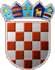 REPUBLIKA HRVATSKABJELOVARSKO BILOGORSKA ŽUPANIJAOPĆINA SIRAČOpćinsko vijećeNa temelju članka 45. Zakona o proračunu ("Narodne novine" broj 144/21) i članka 32. Statuta Općine Sirač ("Županijski glasnik" Službeno glasilo Bjelovarsko-bilogorske županije broj 19/09, 06/10, 03/13, 01/18, 03/21),Općinsko vijeće Općine Sirač na svojoj 31. sjednici održanoj 20.12.2023. godine donosi:ODLUKA O V. IZMJENAMA I DOPUNAMA PRORAČUNA OPĆINE SIRAČ ZA 2023. GODINUI. OPĆI DIOČlanak 1.U Proračunu Općine Sirač za 2023. godinu ("Županijski glasnik" Službeno glasilo Bjelovarsko-bilogorske županije broj 12/22, 03/23, 06/23, 09/23, 11/23) članak 1. mijenja se i glasi:RAČUN PRIHODA I RASHODARASPOLOŽIVA SREDSTAVA IZ PRETHODNIH GODINARAČUN FINANCIRANJAČlanak 2.Prihodi i rashodi iskazani prema izvorima financiranja i ekonomskoj klasifikaciji te rashodi iskazani prema funkcijskojklasifikaciji utvrđuju se u Računu prihoda i rashoda, a primici od financijske imovine i zaduživanja, te izdaci zafinancijsku imovinu i otplate instrumenata zaduženja iskazani prema izvorima financiranja i ekonomskoj klasifikaciji utvrđuju se u Računu financiranja Proračuna Općine Sirač za 2023. godinu u V. Izmjenama i dopunama povećavaju se, odnosno smanjuju kako slijedi:Izvor:	11OPĆI PRIHODI I PRIMICI	23.911,00	-0,11	23.910,89	100,00%Izvor:110OPĆI PRIHODI I PRIMICI	0,00	0,00	0,00Izvor:	11OPĆI PRIHODI I PRIMICI	0,00	0,00	0,00Izvor:	11OPĆI PRIHODI I PRIMICI	23.911,00	-0,11	23.910,89	100,00%Str.8rptE2LR-1Članak 3.U Posebnom dijelu V. Izmjena i dopuna Općine Sirač za 2023. godinu rashodi i izdaci se povećavaju odnosno smanjuju unutar proračuna rashoda izdataka na sljedećim programima i aktivnostima:Navedeni iznosi su izraženi u EUR valutiČlanak 4.V. izmjene Proračuna Općine Sirač za 2023. godinu objavit će se u »Županijskom glasniku« Službenom glasniku Bjelovarsko-bilogorske županije i na internet stranicama Općine Sirač, a stupaju na snagu osmog dana od dana objave u »Županijskom glasniku« Službenom glasniku Bjelovarsko-bilogorske županije.KLASA: 400-01/23-01/8 URBROJ: 2103-17-01-23-1U Siraču, 20. prosinca 2023. godinePredsjednik Općinskog vijećaBranimir Miler, oec.30Bilješke uz V. Izmjene i dopune Proračuna Općine Sirač za 2023. godinuPete izmjene i dopune Proračuna potrebne su zbog povećanja izdataka i realizacije investicijskih projekata.Prihodi su se smanjili za 28.751,24 € te sada iznose 1.666.361,90 €.OPĆI DIO PRORAČUNAPrihodi i primiciKonto 61 Prihodi od poreza su povećani u iznosu od 29.471,17 € te sada iznose 749.074,83€. Unutar te skupine došlo je do povećanja poreza i prireza na dohodak, poreza na imovinu te poreza na robu i usluge.Konto 63 Pomoći iz inozemstva (darovnice) i od subjekata unutar općeg proračuna smanjeni su u iznosu od 87.518,33 € te sada iznose 418.234,15 €. Unutar te skupine došlo je do smanjenja pomoći iz proračuna (tekuće pomoći iz državnog proračuna) te pomoći temeljem prijenosa EU sredstava sukladno dosadašnjem izvršenju.Konto 64 Prihodi od imovine su povećani za 10.036,52 € te sada iznose 114.392,52 €.Konto 65 Prihodi od upravnih i administrativnih pristojbi, pristojbi po posebnim propisima i naknada su povećani za 21.065,69 € te sada iznose 339.838,69 €, a odnose se na upravne i administrativne pristojbe, prihode po posebnim propisima te komunalne doprinose i naknade.Konto 66 Prihodi od prodaje proizvoda i robe te pruženih usluga i prihodi od donacija su povećani za 3.120,45 € te sada iznose 22.185,45 €.Konto 68 Kazne, upravne mjere i ostali prihodi su smanjeni za 194,00 € te sada iznose 870,00 €, a odnose se na ostale prihode, odnosno prihode od usluga ukopa, turističku pristojbu, povrate u proračun te troškove sudskih postupaka.Konto 71 Prihodi od prodaje neproizvedene imovine su smanjeni za 4.732,74 € te sada iznose 21.766,26 €.Ostale skupine prihoda ostale su nepromijenjene.POSEBNI DIO PRORAČUNAPosebnom dijelu Proračuna rashodi i izdaci raspoređeni su prema programima, aktivnostima, ekonomskoj i organizacijskoj klasifikaciji i izvorima financiranja gdje je vidljivo svako povećanje ili smanjenje rashoda i izdataka kako slijedi:GLAVA 00101 OPĆINSKO VIJEĆEProgram 1001 Javna uprava se smanjuje za 1.557,17 € te sada iznosi 40.618,46 €, a odnosi se na:Aktivnost A100001 Redovne aktivnosti koja se smanjuje za 576,24 € sukladno dosadašnjem izvršenju.Aktivnost Dani Općine Sirač, blagdani i proslave koja se smanjuje za 910,93 € sukladno dosadašnjem izvršenju. Smanjio se trošak ugovora o djelu (voditelj programa), ostali nespomenuti rashodi poslovanja.Aktivnost A100060 Ostale prigodne proslave koja se smanjuje za 70,00 € sukladno dosadašnjem izvršenju, odnosno taj se iznos prebacuje sa pozicije 259/2 Reprezentacija– Prehrambeni proizvodi na Aktivnost A100031 Advent, humanitarni koncert i doček Nove godine, pozicija 424/4 Reprezentacija – prehrambeni proizvodi. Dakle trošak od 670,00 € se smanjuje na 600,00 €.Program 1002 Izbori se smanjuje za 2.919,91 € te sada iznosi 7.202,95 €, a odnosi se na:Aktivnost Izbori za mjesne odbore koja se briše iz razloga što se ove godine isti nisu održali te se trošak prebacuje za 2024. godinu.GLAVA 00102 URED NAČELNIKAProgram 1003 Javna uprava i administracija se smanjuje za 2.724,34 € te sada iznosi 40.840,12 €, a odnosi se na:Aktivnost A100004 Redovan rad koja se smanjuje za 2.222,83 €, a odnosi se na rashode za dnevnice za službeni put u inozemstvu, naknade za smještaj na službenom putu u zemlji i inozemstvu, naknade za prijevoz na službenom putu u zemlji i inozemstvu, rashode za seminare, gorivo, dijelove za službeni automobil, održavanje službenog automobila, naknade troškova službenog puta vanjskim suradnicima, naknade članovima povjerenstava, premije osiguranja službenog automobila.Aktivnost A100088 Općinska prekogranična suradnja koja se smanjuje za 501,51 €, a odnosi se na naknade za prijevoz na službenom putu u inozemstvu, ostale nespomenute usluge, reprezentaciju, ostale troškove.GLAVA 00103 VIJEĆA NACIONALNIH MANJINAProgram 1004 Nacionalne manjine se povećava za 2.864,00 € te sada iznosi 1.714,00 €, a odnosi se na:Aktivnost A100006 Vijeće češke nacionalne manjine koja se povećava za 600,00 € za kupnju računala i printera. Sredstva su dodijeljena od strane Češke besede Šibovac.Aktivnost A100007 Vijeće srpske nacionalne manjine se smanjuje za 36,00 € sukladno dosadašnjem izvršenju.GLAVA 00201 JEDINSTVENI UPRAVNI ODJELProgram 1005 Javna uprava i administracija se smanjuje za 7.529,97 € te sada iznosi 261.809,26 €, a odnosi se na:Aktivnost A100008 Administrativno, tehničko i stručno osoblje koja se smanjuje za 1.475,53 € sukladno dosadašnjem izvršenju.Aktivnost A100010 Zajednički troškovi službi se smanjuje za 10,30 €, a odnosi se na smanjenje rashoda za seminare, ostalog materijala za potrebe redovnog poslovanja, poštarinu, uslugu prijevoza, najamninu za aparat za vodu, trošak ugovora o djelu, ostale računalne usluge, premije osiguranja imovine, zaposlenih, tuzemne članarine, ostale nespomenute rashode poslovanja, ostale nespomenute financijske rashode.Kod ove aktivnosti otvorena je nova pozicija 90/9 kod računalnih usluga, a ista se odnosi na usluge izmjena u sustavu te se pojavio trošak licenci, odnosno godišnje pretplate za certifikat Fine (pozicija 488 – trošak sa 900,00 € na 974,97 €).Aktivnost A100012 Nabava opreme se smanjuje za 7.544,28 € sukladno dosadašnjem izvršenju, a odnosi se na smanjenje rashoda za kupnju sitnog inventara, uredskog namještaja, uređaja, knjiga i ulaganja u računalne programe.Aktivnost A100171 Razvoj pametnih i održivih rješenja i usluga se povećava za 1.500,14 €, a odnosi se na povećanje rashoda za kupnju senzora kvalitete zraka.Program 1006 Upravljanje imovinom se smanjuje za 40.973,88 € te sada iznosi 222.640,99€, a odnosi se na:Aktivnost A100100 Tekuće i investicijsko uređenje (bivša) škola Pakrani se smanjuje za 664,00 € iz razloga što se isto prebacuje za 2024. godinu.Aktivnost A100107 Zgrada općine – tekuće i investicijsko uređenje se smanjuje za 2.655,00 € te se isto prebacuje za 2024. godinu.Aktivnost A100138 Rekonstrukcija Dom u Bijeloj se povećava za 969,08 € sukladno dosadašnjem izvršenju.Aktivnost K100014 Dodatna ulaganja na objektima se smanjuje za 664,00 € te se isto prebacuje za 2024. godinu jer ove godine trošak nije ostvaren.Aktivnost K100119 Adaptacija i investicijsko uređenje doma kulture Kip se smanjuje za 1.328,00 € iz razloga što nije bilo više dodatnih radova na ovome projektu.Aktivnost K100154 Izgradnja civilne streljane se smanjuje za 3.278,26 € sukladno dosadašnjem izvršenju, a ista se odnosi na izradu projektno tehničke dokumentacije svih glavnih projekata za ishođenje građevinske dozvole za izgradnju.Aktivnost K100155 Rekonstrukcija i dogradnja dječjeg vrtića se smanjuje za 13.000,00€ te se isto prebacuje za 2024. godinu iz razloga što ove godine nije ostvaren trošak.Aktivnost K100160 Rekonstrukcija društvenog doma Miljanovac se smanjuje sukladno dosadašnjem izvršenju.Aktivnost K100173 Izgradnja dječjeg igrališta se povećava za 4.473,77 €, a odnosi se na građevinske radove, odnosno izradu betonskih stopa.Aktivnost K100174 Asfaltiranje igrališta u sklopu Osnovne škole Sirač čiji se trošak od 17.000,00 € prebacuje za 2024. godinu jer ove godine isti nije ostvaren.Aktivnost K100175 Adaptacija ambulante čiji se trošak prebacuje za 2024. godinu.Aktivnost T100013 Redovno tekuće i investicijsko održavanje objekata i opreme se smanjuje za 1.452,78 € sukladno dosadašnjem izvršenju (smanjuje se trošak električne energije, plina).Aktivnost T100176 Održavanje strojeva i opreme predstavlja novu aktivnost koja se odnosi na rashode za usluge pri registraciji prijevoznih sredstava i premije osiguranja istih u iznosu od 126,81 € (za traktor CLAAS ARES 556RZ).Program 1007 Javne potrebe u školstvu se povećava za 19.231,67 € sukladno dosadašnjem izvršenju te sada iznosi 109.861,55 €, a odnosi se na:Aktivnost A100018 Predškolsko obrazovanje koja se povećava za 19.268,15 €, a odnosi se na plaće, usluge logopeda, ostale neoporezive isplate i trošak ugovora o djelu.Aktivnost A100019 Osnovnoškolsko obrazovanje se smanjuje za 89,62 € sukladno dosadašnjem izvršenju.Aktivnost A100020 Srednjoškolsko i ostalo obrazovanje se povećava za 183,14 € sukladno dosadašnjem izvršenju.Aktivnost A100156 Sufinanciranje školskog pribora se smanjuje za 130,00 € sukladno dosadašnjem izvršenju.Program 1008 Socijalna skrb se povećava za 20.608,68 € te sada iznosi 65.866,68 €, a odnosi se na:Aktivnost A100021 Novčana pomoć koja se smanjuje za 1.231,32 € sukladno dosadašnjem izvršenju (smanjenje jednokratnih pomoći, odnosno pomoć obiteljima i kućanstvima, ostalih naknada iz proračuna u novcu).Aktivnost A100023 Pomoć za novorođenče se smanjuje za 1.600,00 € sukladno dosadašnjem izvršenju.Aktivnost A1000083 Podmirenje troškova socijalno ugroženih osoba i ostale naknade se smanjuje za 2.160,00 € iz razloga što ista nije ostvarena.Aktivnost A100146 Potpora mladim obiteljima se povećava za 27.100,00 € te svi zahtjevi koji su pristigli su i obrađeni, a rok za zaprimanja prijava je produžen sa 30.11.2023. na 15.12.2023.Aktivnost A100166 Sufinanciranje pogreba preminulih branitelja se smanjuje za 1.500,00 € sukladno dosadašnjem izvršenju.Program 1009 Promicanje kulture se smanjuje za 3.567,07 € te sada iznosi 63.929,46 €, a odnosi se na:Aktivnost A100029 Dani šljiva i rakija sukladno izvršenju (smanjenje od 2.202,80 € - isto se odnosi na reprezentaciju).Aktivnost A100030 Maskembal se smanjuje za 430,26 € sukladno dosadašnjem izvršenju.Aktivnost A100031 Advent, humanitarni koncert i doček Nove godine se povećava za 223,12 eura, a isto se odnosi na trošak voditelj programa, odnosno ugovora o djelu.Aktivnost A100082 Dani kulture nacionalnih manjina se smanjuje za 7,13 € sukladno dosadašnjem izvršenju.Aktivnost K100028 Spomenik kulture „Stari grad“ se briše, odnosno trošak se prebacuje za 2024. godinu.Program 1011 Razvoj civilnog društva se smanjuje za 2,77 € te sada iznosi 42.489,23 € sukladno dosadašnjem izvršenju, a odnosi se na:Aktivnost A100169 Defibrilatori (AVD) se smanjuje za 2,77 € sukladno dosadašnjem izvršenju.Program 1012 Organiziranje i provođenje zaštite i spašavanja se povećava za 20.696,14 € te sada iznosi 133.275,78 €, a odnosi se na:Aktivnost A100036 Vatrogasna zajednica Općine Sirač koja se povećava za 11.026,98€, a odnosi se na redovan rad, odnosno njihove plaće te kapitalnu donaciju u iznosu od 11.000,00 € namijenjenom za uređenje vatrogasnog doma. Isti se vraća u dvije rate (2024. godine u iznosu od 5.500,00 € te 2025. godine u iznosu od 5.500,00 € uvećano za zatezne kamate).Aktivnost A100037 Javna vatrogasna postaja Grada Daruvara se povećava za 11.319,30€, a povećanje se odnosi na trošak plaća.Aktivnost A100038 Civilna zaštita se smanjuje za 379,20 € za trošak materijala za higijenske potrebe i njegu, materijal i dijelove za tekuće i investicijsko održavanje te opremu.Aktivnost A100039 Hrvatska gorska služba spašavanja se smanjuje za 1.270,94 € sukladno njihovom zahtjevu za isplatom sredstava.Program 1013 Jačanje gospodarstva se povećava za 9.653,64 € te sada iznosi 36.934,64 €, a odnosi se na:Aktivnost A100087 Razvojna agencija Grada Daruvara se smanjuje za 0,32 € sukladno dosadašnjem izvršenju.Aktivnost A100137 Potpora gospodarstvu se povećava za 9.653,96 €, a odnosi se na povećanje subvencija trgovačkim društvima (za 7.198,96 €) i obrtnicima (za 2.455,00€).Program 1019 Zaštita okoliša se smanjuje za 9,13 € te sada iznosi 55.492,17 €, a odnosi se na:Aktivnost T100168 Odvojeno sakupljanje komunalnog otpada koja se smanjuje za 9,13€ sukladno dosadašnjem izvršenju.Program 1020 Poduzetnička zona Lanara se smanjuje za cjelokupni trošak u iznosu od 4.000,00 € te se isti prebacuje za 2024. godinu, a odnosi se na:Aktivnost K100084 Otkup zemljišta koja se smanjuje za 2.000,00 € iAktivnost K100090 Izgradnja trafo-stanice u poduzetničkoj koja se također smanjuje za trošak od 2.000,00 €.Program 1021 Zaželi – učim, radim, pomažem se smanjuje za 2.123,57 € sukladno dosadašnjem izvršenju te sada iznosi 120.681,94 €, a odnosi se na:Aktivnost A100093 Zapošljavanje i obrazovanje žena.Aktivnost A100094 Promidžba i vidljivost.Aktivnost A100095 Upravljanje projektom i administracija.Program 1024 Javna ustanova Komus Sirač se prvotno poveća o za 2.200,00 € te je iznosio 56.004,42 €, ali sada je taj trošak brisan, odnosno izvršenje je pokazalo da neće biti potrebe za istim. Program se odnosi na sljedeću aktivnost:Aktivnost A100136 Sufinanciranje ustanove Komus Sirač – tekuće i kapitalne donacije.GLAVA 00202 KOMUNALNA INFRASTRUKTURAProgram 1017 Izgradnja komunalne infrastrukture se smanjuje za 58.138,06 € te sada iznosi 176.143,46 €, a odnosi se na:Aktivnost A100163 Stajališta za autobuse se povećava za 219,14 € sukladno dosadašnjem izvršenju.Aktivnost K100051 Izgradnja nerazvrstanih cesta se smanjuje za 37.500,00 € iz razloga što ne očekujemo trošak rekonstrukcija ulice do kraja ove godine,Aktivnost K100052 Izgradnja plinovoda čiji se trošak prebacuje za 2024. godinu.Aktivnost K100053 Izgradnja kanalizacije čiji se trošak prebacuje za 2024. godinu.Aktivnost K100054 Izgradnja vodovoda čiji se trošak prebacuje za 2024. godinu.Aktivnost K100055 Izgradnja javne rasvjete čiji se trošak prebacuje za 2024. godinu.Aktivnost K100057 Opremanje groblja čiji se trošak od 1.328,00 € prebacuje za 2024. godinu.Aktivnost K100106 Rekonstrukcija i sanacija ceste Pakrani – Bijela – Borki čiji se trošak prebacuje za 2024. godinu.Aktivnost K100113 Ulica Nikole Tesle se povećava za 9.421,80 €, a odnosi se na trošak građevinskih radova.Aktivnost K100147 Groblje Miljanovac čiji se trošak prebacuje za 2024. godinu.Aktivnost K100148 Groblje Šibovac čiji se trošak prebacuje za 2024. godinu.Aktivnost K100149 Groblje Kip čiji se trošak prebacuje za 2024. godinu.Aktivnost K100153 Rekonstrukcija i sanacija ceste Sirač – Bijela čiji se trošak prebacuje za 2024. godinu.Program 1035 Legalizacija komunalne infrastrukture se smanjuje za cjelokupni trošak od 1.460,00 € i isti se prebacuje za 2024. godinu, a odnosi se na:Aktivnost A100142 Legalizacija komunalne infrastrukture.GLAVA 00203 KOMUNALNE DJELATNOSTIProgram 1026 Održavanje nerazvrstanih cesta se povećava za 10.000,00 € te sada iznosi 91.902,00 €, a odnosi se na:Aktivnost A100128 Održavanje nerazvrstanih cesta koja se povećava za 10.000,00 € sukladno dosadašnjem izvršenju.Program 1030 Održavanje građevina, uređaja i predmeta javne namjene se povećava za 12.100,00 € te sada iznosi 56.750,00 €, a odnosi se na:Aktivnost A100132 Održavanje građevina, uređaja i predmeta javne namjene, odnosno trošak ostalih usluga po nalogu.Program 1031 Održavanje groblja i mrtvačnica unutar groblja se smanjuje za cjelokupni trošak u iznosu od 1.330,00 €, a odnosi se na:Aktivnost A100133 Održavanje groblja i mrtvačnica, odnosno usluge tekućeg i investicijskog održavanja građevinskih objekata.Program 1033 Održavanje javne rasvjete se povećava za 3.278,26 € te sada iznosi 48.378,26€, a odnosi se na:Aktivnost A100135 Održavanje javne rasvjete iz razloga zamjene stupa javne rasvjete te povećanje rashoda za božićno i novogodišnje kićenje.Program 1034 Dezinfekcija, dezinsekcija i deratizacija se povećava za 1.452,13 € te sada iznosi 9.442,13 €, a odnosi se na:Aktivnost A100143 Dezinfekcija, dezinsekcija i deratizacija u istom tom iznosu.Bilješke su sastavni dio Proračuna.KLASA: 400-01/23-01/8 URBROJ: 2103-17-01-23-1Sirač, 20. prosinca 2023. godinePredsjednik Općinskog VijećaBranimir Miler, oec.Prihodi poslovanja1.668.614,14-24.018,501.644.595,64Prihodi od prodaje nefinancijske imovine26.499,00-4.732,7421.766,26UKUPNO PRIHODA1.695.113,14-28.751,241.666.361,90Rashodi poslovanja1.326.757,2844.795,921.371.553,20Rashodi za nabavu nefinancijske imovine480.393,57-73.547,27406.846,30UKUPNO RASHODARAZLIKA VIŠAK/MANJAK1.807.150,85-28.751,351.778.399,50UKUPNO RASHODARAZLIKA VIŠAK/MANJAK-112.037,710,11-112.037,60Ukupan donos viška/manjka iz prethodnih godina88.126,710,0088.126,71Dio koji će se rasporediti/pokriti u razdoblju88.126,710,0088.126,71Primici od financijske imovine i zaduživanja23.911,00-0,1123.910,89Izdaci za financijsku imovinu i otplate zajmova0,000,000,00NETO FINANCIRANJE23.911,00-0,1123.910,89VIŠAK/MANJAK + NETO FINANCIRANJE + RASPOLOŽIVA SREDSTVA IZ PRETHODNIH GODINA0,000,000,00IZMJENE I DOPUNE PRORAČUNA OPĆINE SIRAČ ZA 2023. GODINUOPĆI DIO PRORAČUNA - A.Račun Prihoda i primitakaIZMJENE I DOPUNE PRORAČUNA OPĆINE SIRAČ ZA 2023. GODINUOPĆI DIO PRORAČUNA - A.Račun Prihoda i primitakaIZMJENE I DOPUNE PRORAČUNA OPĆINE SIRAČ ZA 2023. GODINUOPĆI DIO PRORAČUNA - A.Račun Prihoda i primitakaIZMJENE I DOPUNE PRORAČUNA OPĆINE SIRAČ ZA 2023. GODINUOPĆI DIO PRORAČUNA - A.Račun Prihoda i primitakaIZMJENE I DOPUNE PRORAČUNA OPĆINE SIRAČ ZA 2023. GODINUOPĆI DIO PRORAČUNA - A.Račun Prihoda i primitakaIZMJENE I DOPUNE PRORAČUNA OPĆINE SIRAČ ZA 2023. GODINUOPĆI DIO PRORAČUNA - A.Račun Prihoda i primitakaIZMJENE I DOPUNE PRORAČUNA OPĆINE SIRAČ ZA 2023. GODINUOPĆI DIO PRORAČUNA - A.Račun Prihoda i primitakaRačun/ Pozicija1Račun/ Pozicija1Opis2Plan proračuna2023.g3Povećanje/smanjenje4Novi plan 2023.g5Indeks 5/366Prihodi poslovanja1.668.614,14-24.018,501.644.595,6498,56%61Prihodi od poreza719.603,6629.471,17749.074,83104,10%Izvor:11OPĆI PRIHODI I PRIMICI719.603,6629.471,17749.074,83104,10%Izvor:40PRIHODI ZA POSEBNE NAMJENE455,00-455,000,000,00%Izvor:42OSTALI PRIHODI PO POSEBNIM PROPISIMA26.555,00455,0027.010,00101,71%Izvor:52POMOĆI472.105,48-87.518,33384.587,1581,46%Izvor:61NAMJENSKE DONACIJE6.637,000,006.637,00100,00%Izvor:11OPĆI PRIHODI I PRIMICI100.356,0010.036,52110.392,52110,00%Izvor:41KOMUNALNA DJELATNOST4.000,000,004.000,00100,00%Izvor:11OPĆI PRIHODI I PRIMICI11.773,00712,0012.485,00106,05%Izvor:41KOMUNALNA DJELATNOST307.000,0020.353,69327.353,69106,63%Izvor:11OPĆI PRIHODI I PRIMICI19.065,002.520,4521.585,45113,22%Izvor:61NAMJENSKE DONACIJE0,00600,00600,00Izvor:11OPĆI PRIHODI I PRIMICI1.064,00-194,00870,0081,77%7Prihodi od prodaje nefinancijske imovine26.499,00-4.732,7421.766,2682,14%71Prihodi od prodaje neproizvedene imovine25.968,00-4.732,7421.235,2681,77%Izvor:71PRIHOD OD PRODAJE NEFINANCIJSKE IMOVINE U VL. JLS25.968,00-4.732,7421.235,2681,77%Izvor:11OPĆI PRIHODI I PRIMICI531,000,00531,00100,00%Izvor:71PRIHOD OD PRODAJE NEFINANCIJSKE IMOVINE U VL. JLS0,000,000,00IZMJENE I DOPUNE PRORAČUNA OPĆINE SIRAČ ZA 2023. GODINUOPĆI DIO PRORAČUNA - A.Račun Prihoda i primitakaIZMJENE I DOPUNE PRORAČUNA OPĆINE SIRAČ ZA 2023. GODINUOPĆI DIO PRORAČUNA - A.Račun Prihoda i primitakaIZMJENE I DOPUNE PRORAČUNA OPĆINE SIRAČ ZA 2023. GODINUOPĆI DIO PRORAČUNA - A.Račun Prihoda i primitakaIZMJENE I DOPUNE PRORAČUNA OPĆINE SIRAČ ZA 2023. GODINUOPĆI DIO PRORAČUNA - A.Račun Prihoda i primitakaIZMJENE I DOPUNE PRORAČUNA OPĆINE SIRAČ ZA 2023. GODINUOPĆI DIO PRORAČUNA - A.Račun Prihoda i primitakaIZMJENE I DOPUNE PRORAČUNA OPĆINE SIRAČ ZA 2023. GODINUOPĆI DIO PRORAČUNA - A.Račun Prihoda i primitakaRačun/ PozicijaOpisPlan proračuna2023.gPovećanje/smanjenjeNovi plan 2023.gIndeks 5/31234568Primici od financijske imovine i zaduživanja23.911,00-0,1123.910,89100,00%81Primljene otplate (povrati) glavnice danih zajmova23.911,00-0,1123.910,89100,00%UKUPNO1.719.024,14-28.751,351.690.272,7998,33%IZMJENE I DOPUNE PRORAČUNA OPĆINE SIRAČ ZA 2023. GODINUOPĆI DIO PRORAČUNA - A.Račun Rashoda i izdatakaIZMJENE I DOPUNE PRORAČUNA OPĆINE SIRAČ ZA 2023. GODINUOPĆI DIO PRORAČUNA - A.Račun Rashoda i izdatakaIZMJENE I DOPUNE PRORAČUNA OPĆINE SIRAČ ZA 2023. GODINUOPĆI DIO PRORAČUNA - A.Račun Rashoda i izdatakaIZMJENE I DOPUNE PRORAČUNA OPĆINE SIRAČ ZA 2023. GODINUOPĆI DIO PRORAČUNA - A.Račun Rashoda i izdatakaIZMJENE I DOPUNE PRORAČUNA OPĆINE SIRAČ ZA 2023. GODINUOPĆI DIO PRORAČUNA - A.Račun Rashoda i izdatakaIZMJENE I DOPUNE PRORAČUNA OPĆINE SIRAČ ZA 2023. GODINUOPĆI DIO PRORAČUNA - A.Račun Rashoda i izdatakaIZMJENE I DOPUNE PRORAČUNA OPĆINE SIRAČ ZA 2023. GODINUOPĆI DIO PRORAČUNA - A.Račun Rashoda i izdatakaRačun/ Pozicija1Račun/ Pozicija1Opis2Plan proračuna2023.g3Povećanje/smanjenje4Novi plan 2023.g5Indeks 5/363Rashodi poslovanja1.326.757,2844.795,921.371.553,20103,38%31Rashodi za zaposlene246.564,04-723,64245.840,4099,71%Izvor:110OPĆI PRIHODI I PRIMICI144.514,0473,87144.587,91100,05%Izvor:420OSTALI PRIHODI PO POSEBNIM PROPISIMA0,000,000,00Izvor:528POMOĆI DRŽAVNOG PRORČUNA102.050,00-797,51101.252,4999,22%Izvor:100Opći prihodi i primici0,000,000,00Izvor:110OPĆI PRIHODI I PRIMICI276.151,41-62.595,67213.555,7477,33%Izvor:400PRIHODI ZA POSEBNE NAMJENE455,00-455,000,000,00%Izvor:412KOMUNALNA NAKNADA54.043,23-12.967,2341.076,0076,01%Izvor:414ŠUMSKI DOPRINOS175.403,0044.412,13219.815,13125,32%Izvor:420OSTALI PRIHODI PO POSEBNIM PROPISIMA0,00455,00455,00Izvor:520POMOĆI0,000,000,00Izvor:527POMOĆI EU (DRŽAVA)0,000,000,00Izvor:528POMOĆI DRŽAVNOG PRORČUNA81.030,16-18.190,0662.840,1077,55%Izvor:529POMOĆI ŽUPANIJSKOG PRORAČUNA250,002.600,002.850,001140,00%Izvor:610NAMJENSKE DONACIJE6.637,000,006.637,00100,00%Izvor:710PRIHOD OD PRODAJE NEFINANCIJSKE IMOVINE U VL. JLS0,000,000,00Izvor:900REZULTAT POSLOVANJA5.311,1354.518,5759.829,701126,50%Izvor:110OPĆI PRIHODI I PRIMICI3.295,00-135,003.160,0095,90%Izvor:900REZULTAT POSLOVANJA0,000,000,00Izvor:110OPĆI PRIHODI I PRIMICI52.029,009.653,9661.682,96118,55%Izvor:100Opći prihodi i primici0,000,000,00Izvor:110OPĆI PRIHODI I PRIMICI78.440,3783.397,24161.837,61206,32%Izvor:412KOMUNALNA NAKNADA0,000,000,00Izvor:420OSTALI PRIHODI PO POSEBNIM PROPISIMA26.555,000,0026.555,00100,00%Izvor:528POMOĆI DRŽAVNOG PRORČUNA74.695,00-69.310,115.384,897,21%Izvor:900REZULTAT POSLOVANJA0,000,000,0037Naknade građanima i kućanstvima na temelju osiguranja i druge naknade50.154,0620.661,8270.815,88141,20%Izvor:110OPĆI PRIHODI I PRIMICI27.845,0035.571,8263.416,82227,75%Izvor:412KOMUNALNA NAKNADA0,000,000,00Izvor:528POMOĆI DRŽAVNOG PRORČUNA21.304,06-19.910,001.394,066,54%Izvor:900REZULTAT POSLOVANJA1.005,005.000,006.005,00597,51%38Ostali rashodi195.743,88-6.526,09189.217,7996,67%Izvor:110OPĆI PRIHODI I PRIMICI191.357,08-3.939,29187.417,7997,94%Izvor:414ŠUMSKI DOPRINOS1.328,00-528,00800,0060,24%Izvor:710PRIHOD OD PRODAJE NEFINANCIJSKE IMOVINE U VL. JLS3.058,80-3.058,800,000,00%Izvor:900REZULTAT POSLOVANJA0,001.000,001.000,004Rashodi za nabavu nefinancijske imovine480.393,57-73.547,27406.846,3084,69%41Rashodi za nabavu neproizvedene imovine127.267,19-15.000,00112.267,1988,21%Izvor:110OPĆI PRIHODI I PRIMICI16.019,00-16.019,000,000,00%Izvor:412KOMUNALNA NAKNADA7.137,000,007.137,00100,00%Izvor:414ŠUMSKI DOPRINOS25.174,00-9.155,0016.019,0063,63%Izvor:528POMOĆI DRŽAVNOG PRORČUNA52.864,0023.359,2176.223,21144,19%Izvor:710PRIHOD OD PRODAJE NEFINANCIJSKE IMOVINE U VL. JLS2.000,00-2.000,000,000,00%Izvor:900REZULTAT POSLOVANJA24.073,19-11.185,2112.887,9853,54%Izvor:110OPĆI PRIHODI I PRIMICI26.906,764.541,7131.448,47116,88%Izvor:412KOMUNALNA NAKNADA1.493,1315.255,0016.748,131121,68%Izvor:414ŠUMSKI DOPRINOS16.103,00-12.383,443.719,5623,10%Izvor:528POMOĆI DRŽAVNOG PRORČUNA80.535,26-17.192,8663.342,4078,65%Izvor:610NAMJENSKE DONACIJE0,00600,00600,00Izvor:710PRIHOD OD PRODAJE NEFINANCIJSKE IMOVINE U VL. JLS9.463,41-1.178,038.285,3887,55%Izvor:900REZULTAT POSLOVANJA40.000,00-38.500,001.500,003,75%45Rashodi za dodatna ulaganja na nefinancijskoj imovini178.624,82-9.689,65168.935,1794,58%Izvor:110OPĆI PRIHODI I PRIMICI59.746,00-8.003,6151.742,3986,60%Izvor:412KOMUNALNA NAKNADA28.326,64-2.287,7726.038,8791,92%Izvor:414ŠUMSKI DOPRINOS1.992,00-1.992,000,000,00%Izvor:528POMOĆI DRŽAVNOG PRORČUNA59.377,0011.923,0071.300,00120,08%Izvor:710PRIHOD OD PRODAJE NEFINANCIJSKE IMOVINE U VL. JLS11.445,791.504,0912.949,88113,14%Izvor:900REZULTAT POSLOVANJA17.737,39-10.833,366.904,0338,92%5Izdaci za financijsku imovinu i otplate zajmova0,000,000,0054Izdaci za otplatu glavnice primljenih kredita i zajmova0,000,000,00UKUPNO1.807.150,85-28.751,351.778.399,5098,41%IZMJENE I DOPUNE PRORAČUNA OPĆINE SIRAČ ZA 2023. GODINUOPĆI DIO PRORAČUNA - A.RASHODI PREMA FUNKCIJSKOJ KLASIFIKACIJIIZMJENE I DOPUNE PRORAČUNA OPĆINE SIRAČ ZA 2023. GODINUOPĆI DIO PRORAČUNA - A.RASHODI PREMA FUNKCIJSKOJ KLASIFIKACIJIIZMJENE I DOPUNE PRORAČUNA OPĆINE SIRAČ ZA 2023. GODINUOPĆI DIO PRORAČUNA - A.RASHODI PREMA FUNKCIJSKOJ KLASIFIKACIJIIZMJENE I DOPUNE PRORAČUNA OPĆINE SIRAČ ZA 2023. GODINUOPĆI DIO PRORAČUNA - A.RASHODI PREMA FUNKCIJSKOJ KLASIFIKACIJIIZMJENE I DOPUNE PRORAČUNA OPĆINE SIRAČ ZA 2023. GODINUOPĆI DIO PRORAČUNA - A.RASHODI PREMA FUNKCIJSKOJ KLASIFIKACIJIIZMJENE I DOPUNE PRORAČUNA OPĆINE SIRAČ ZA 2023. GODINUOPĆI DIO PRORAČUNA - A.RASHODI PREMA FUNKCIJSKOJ KLASIFIKACIJIFunk.OpisPlan proračuna2023.gPovećanje/smanjenje 5-3Novi plan 2023.gIndeks 2/1612345Indeks 2/1601Opće javne usluge360.172,66-15.968,50344.204,1695,57%011Izvršna i zakonodavna tijela, financijski i fiskalni poslovi, vanjski poslovi319.676,11-12.998,59306.677,5295,93%013Opće usluge30.373,69-50,0030.323,6999,84%016Opće javne usluge koje nisu drugdje svrstane10.122,86-2.919,917.202,9571,16%02Obrana7.064,09-1.600,145.463,9577,35%022Civilna obrana7.064,09-1.600,145.463,9577,35%03Javni red i sigurnost105.465,5522.346,28127.811,83121,19%032Usluge protupožarne zaštite105.465,5522.346,28127.811,83121,19%04Ekonomski poslovi382.816,05-12.903,31369.912,7496,63%041Opći ekonomski, trgovački i poslovi vezani uz rad0,000,000,00042Poljoprivreda, šumarstvo, ribarstvo i lov32.119,000,0032.119,00100,00%045Promet273.160,52-20.070,20253.090,3292,65%046Komunikacije0,000,000,00047Ostale industrije77.536,537.166,8984.703,42109,24%05Zaštita okoliša6.520,00-5.720,00800,0012,27%051Gospodarenje otpadom0,000,000,00052Gospodarenje otpadnim vodama6.520,00-5.720,00800,0012,27%06Usluge unaprjeđenja stanovanja i zajednice603.392,11-50.467,46552.924,6591,64%061Razvoj stanovanja40.650,0012.100,0052.750,00129,77%062Razvoj zajednice434.747,86-47.426,59387.321,2789,09%063Opskrba vodom5.309,00-5.309,000,000,00%064Ulična rasvjeta6.637,00-6.637,000,000,00%066Rashodi vezani uz stanovanje i kom. pogodnosti koji nisu drugdje svrstani116.048,25-3.194,87112.853,3897,25%07Zdravstvo400,00-400,000,000,00%070Zdravstvo400,00-400,000,000,00%08Rekreacija, kultura i religija84.422,00-1.150,0083.272,0098,64%IZMJENE I DOPUNE PRORAČUNA OPĆINE SIRAČ ZA 2023. GODINUOPĆI DIO PRORAČUNA - A.RASHODI PREMA FUNKCIJSKOJ KLASIFIKACIJIIZMJENE I DOPUNE PRORAČUNA OPĆINE SIRAČ ZA 2023. GODINUOPĆI DIO PRORAČUNA - A.RASHODI PREMA FUNKCIJSKOJ KLASIFIKACIJIIZMJENE I DOPUNE PRORAČUNA OPĆINE SIRAČ ZA 2023. GODINUOPĆI DIO PRORAČUNA - A.RASHODI PREMA FUNKCIJSKOJ KLASIFIKACIJIIZMJENE I DOPUNE PRORAČUNA OPĆINE SIRAČ ZA 2023. GODINUOPĆI DIO PRORAČUNA - A.RASHODI PREMA FUNKCIJSKOJ KLASIFIKACIJIIZMJENE I DOPUNE PRORAČUNA OPĆINE SIRAČ ZA 2023. GODINUOPĆI DIO PRORAČUNA - A.RASHODI PREMA FUNKCIJSKOJ KLASIFIKACIJIIZMJENE I DOPUNE PRORAČUNA OPĆINE SIRAČ ZA 2023. GODINUOPĆI DIO PRORAČUNA - A.RASHODI PREMA FUNKCIJSKOJ KLASIFIKACIJIFunk.OpisPlan proračuna2023.gPovećanje/smanjenje 5-3Novi plan 2023.gIndeks 2/1612345Indeks 2/16081Službe rekreacije i sporta38.590,000,0038.590,00100,00%084Religijske i druge službe zajednice4.914,000,004.914,00100,00%086Rashodi za rekreaciju, kulturu i religiju koji nisu drugdje svrstani40.918,00-1.150,0039.768,0097,19%09Obrazovanje85.684,8818.356,67104.041,55121,42%091Predškolsko i osnovno obrazovanje84.009,8818.173,53102.183,41121,63%092Srednjoškolsko obrazovanje1.675,00183,141.858,14110,93%10Socijalna zaštita171.213,5118.755,11189.968,62110,95%102Starost132.945,51-3.623,57129.321,9497,27%104Obitelj i djeca31.065,0025.370,0056.435,00181,67%106Stanovanje3.320,00-831,322.488,6874,96%107Socijalna pomoć stanovništvu koje nije obuhvaćeno redovnim socijalnimprogramima1.723,000,001.723,00100,00%109Aktivnosti socijalne zaštite koje nisu drugdje svrstane2.160,00-2.160,000,000,00%UKUPNO1.807.150,85-28.751,351.778.399,5098,41%IZMJENE I DOPUNE PRORAČUNA OPĆINE SIRAČ ZA 2023. GODINUOPĆI DIO PRORAČUNA - B.Račun financiranja/zaduživanjaIZMJENE I DOPUNE PRORAČUNA OPĆINE SIRAČ ZA 2023. GODINUOPĆI DIO PRORAČUNA - B.Račun financiranja/zaduživanjaIZMJENE I DOPUNE PRORAČUNA OPĆINE SIRAČ ZA 2023. GODINUOPĆI DIO PRORAČUNA - B.Račun financiranja/zaduživanjaIZMJENE I DOPUNE PRORAČUNA OPĆINE SIRAČ ZA 2023. GODINUOPĆI DIO PRORAČUNA - B.Račun financiranja/zaduživanjaIZMJENE I DOPUNE PRORAČUNA OPĆINE SIRAČ ZA 2023. GODINUOPĆI DIO PRORAČUNA - B.Račun financiranja/zaduživanjaIZMJENE I DOPUNE PRORAČUNA OPĆINE SIRAČ ZA 2023. GODINUOPĆI DIO PRORAČUNA - B.Račun financiranja/zaduživanjaIZMJENE I DOPUNE PRORAČUNA OPĆINE SIRAČ ZA 2023. GODINUOPĆI DIO PRORAČUNA - B.Račun financiranja/zaduživanjaRačun/ Pozicija1Račun/ Pozicija1Opis2Plan proračuna2023.g3Povećanje/smanjenje4Novi plan 2023.g5Indeks 5/365Izdaci za financijsku imovinu i otplate zajmova0,000,000,0054Izdaci za otplatu glavnice primljenih kredita i zajmova0,000,000,008Primici od financijske imovine i zaduživanja23.911,00-0,1123.910,89100,00%81Primljene otplate (povrati) glavnice danih zajmova23.911,00-0,1123.910,89100,00%V. IZMJENE I DOPUNE PRORAČUNA OPĆINE SIRAČ ZA 2023. GODINUII - POSEBNI DIO PRORAČUNA - Rashodi i izdatciV. IZMJENE I DOPUNE PRORAČUNA OPĆINE SIRAČ ZA 2023. GODINUII - POSEBNI DIO PRORAČUNA - Rashodi i izdatciV. IZMJENE I DOPUNE PRORAČUNA OPĆINE SIRAČ ZA 2023. GODINUII - POSEBNI DIO PRORAČUNA - Rashodi i izdatciV. IZMJENE I DOPUNE PRORAČUNA OPĆINE SIRAČ ZA 2023. GODINUII - POSEBNI DIO PRORAČUNA - Rashodi i izdatciV. IZMJENE I DOPUNE PRORAČUNA OPĆINE SIRAČ ZA 2023. GODINUII - POSEBNI DIO PRORAČUNA - Rashodi i izdatciV. IZMJENE I DOPUNE PRORAČUNA OPĆINE SIRAČ ZA 2023. GODINUII - POSEBNI DIO PRORAČUNA - Rashodi i izdatciV. IZMJENE I DOPUNE PRORAČUNA OPĆINE SIRAČ ZA 2023. GODINUII - POSEBNI DIO PRORAČUNA - Rashodi i izdatciRačun/Pozicija1Račun/Pozicija1Opis2Plan proračuna2023.g3Povećanje/smanjenje4Novi plan 2023.g5Indeks 5/36RAZDJEL	PREDSTAVNIČKA I IZVRŠNA TIJELA001RAZDJEL	PREDSTAVNIČKA I IZVRŠNA TIJELA001RAZDJEL	PREDSTAVNIČKA I IZVRŠNA TIJELA00197.012,95-6.637,4290.375,5393,16%GLAVA	00101GLAVA	00101OPĆINSKO VIJEĆE52.298,49-4.477,0847.821,4191,44%Program1001Program1001Javna uprava42.175,63-1.557,1740.618,4696,31%Akt. A100001Izv.Akt. A100001Izv.Redovne aktivnosti33.025,63-576,2432.449,3998,26%Izvor: 110Izvor: 110OPĆI PRIHODI I PRIMICI33.025,63-10.576,2422.449,3967,98%32Materijalni rashodi33.025,63-10.576,2422.449,3967,98%Izvor: 900Izvor: 900REZULTAT POSLOVANJA0,0010.000,0010.000,0032Materijalni rashodi0,0010.000,0010.000,00Akt. A100059Izv.Akt. A100059Izv.Dani Općine Sirač, blagdani i proslave8.480,00-910,937.569,0789,26%Izvor: 110Izvor: 110OPĆI PRIHODI I PRIMICI8.480,00-910,937.569,0789,26%32Materijalni rashodi8.480,00-910,937.569,0789,26%Akt. A100060Izv.Akt. A100060Izv.Ostale prigodne proslave670,00-70,00600,0089,55%Izvor: 110Izvor: 110OPĆI PRIHODI I PRIMICI670,00-70,00600,0089,55%32Materijalni rashodi670,00-70,00600,0089,55%Akt. A100069Izv.Akt. A100069Izv.Savjet mladih0,000,000,00Izvor: 110Izvor: 110OPĆI PRIHODI I PRIMICI0,000,000,0032Materijalni rashodi0,000,000,00Akt. A100161Izv.Akt. A100161Izv.Povrat državnog zajma po godišnjoj prijavi0,000,000,00Izvor: 110Izvor: 110OPĆI PRIHODI I PRIMICI0,000,000,0054Izdaci za otplatu glavnice primljenih kredita i zajmova0,000,000,00Program1002Program1002Izbori10.122,86-2.919,917.202,9571,16%V. IZMJENE I DOPUNE PRORAČUNA OPĆINE SIRAČ ZA 2023. GODINUII - POSEBNI DIO PRORAČUNA - Rashodi i izdatciV. IZMJENE I DOPUNE PRORAČUNA OPĆINE SIRAČ ZA 2023. GODINUII - POSEBNI DIO PRORAČUNA - Rashodi i izdatciV. IZMJENE I DOPUNE PRORAČUNA OPĆINE SIRAČ ZA 2023. GODINUII - POSEBNI DIO PRORAČUNA - Rashodi i izdatciV. IZMJENE I DOPUNE PRORAČUNA OPĆINE SIRAČ ZA 2023. GODINUII - POSEBNI DIO PRORAČUNA - Rashodi i izdatciV. IZMJENE I DOPUNE PRORAČUNA OPĆINE SIRAČ ZA 2023. GODINUII - POSEBNI DIO PRORAČUNA - Rashodi i izdatciV. IZMJENE I DOPUNE PRORAČUNA OPĆINE SIRAČ ZA 2023. GODINUII - POSEBNI DIO PRORAČUNA - Rashodi i izdatciV. IZMJENE I DOPUNE PRORAČUNA OPĆINE SIRAČ ZA 2023. GODINUII - POSEBNI DIO PRORAČUNA - Rashodi i izdatciRačun/Pozicija1Račun/Pozicija1Opis2Plan proračuna2023.g3Povećanje/smanjenje4Novi plan 2023.g5Indeks 5/36Akt. A100063Izv.Akt. A100063Izv.Izbori za mjesne odbore2.919,91-2.919,910,000,00%Izvor: 110Izvor: 110OPĆI PRIHODI I PRIMICI2.919,91-2.919,910,000,00%32Materijalni rashodi2.919,91-2.919,910,000,00%Akt. A100064Izv.Akt. A100064Izv.Izbori za Vijeća nacionalnih manjina7.202,950,007.202,95100,00%Izvor: 110Izvor: 110OPĆI PRIHODI I PRIMICI2.245,010,002.245,01100,00%32Materijalni rashodi145,010,00145,01100,00%38Ostali rashodi2.100,000,002.100,00100,00%Izvor: 400Izvor: 400PRIHODI ZA POSEBNE NAMJENE455,00-455,000,000,00%32Materijalni rashodi455,00-455,000,000,00%Izvor: 420Izvor: 420OSTALI PRIHODI PO POSEBNIM PROPISIMA0,00455,00455,0032Materijalni rashodi0,00455,00455,00Izvor: 900Izvor: 900REZULTAT POSLOVANJA4.502,940,004.502,94100,00%32Materijalni rashodi4.502,940,004.502,94100,00%GLAVA	00102GLAVA	00102URED NAČELNIKA43.564,46-2.724,3440.840,1293,75%Program1003Program1003Javna uprava i administracija43.564,46-2.724,3440.840,1293,75%Akt. A100004Izv.Akt. A100004Izv.Redovan rad39.960,00-2.222,8337.737,1794,44%Izvor: 110Izvor: 110OPĆI PRIHODI I PRIMICI39.853,94-2.157,3537.696,5994,59%31Rashodi za zaposlene30.500,000,0030.500,00100,00%32Materijalni rashodi9.353,94-2.157,357.196,5976,94%Izvor: 520Izvor: 520POMOĆI0,000,000,0032Materijalni rashodi0,000,000,00Izvor: 900Izvor: 900REZULTAT POSLOVANJA106,06-65,4840,5838,26%32Materijalni rashodi106,06-65,4840,5838,26%Akt. A100005Izv.Akt. A100005Izv.Proračunska pričuva2.654,460,002.654,46100,00%Izvor: 110Izvor: 110OPĆI PRIHODI I PRIMICI2.654,460,002.654,46100,00%V. IZMJENE I DOPUNE PRORAČUNA OPĆINE SIRAČ ZA 2023. GODINUII - POSEBNI DIO PRORAČUNA - Rashodi i izdatciV. IZMJENE I DOPUNE PRORAČUNA OPĆINE SIRAČ ZA 2023. GODINUII - POSEBNI DIO PRORAČUNA - Rashodi i izdatciV. IZMJENE I DOPUNE PRORAČUNA OPĆINE SIRAČ ZA 2023. GODINUII - POSEBNI DIO PRORAČUNA - Rashodi i izdatciV. IZMJENE I DOPUNE PRORAČUNA OPĆINE SIRAČ ZA 2023. GODINUII - POSEBNI DIO PRORAČUNA - Rashodi i izdatciV. IZMJENE I DOPUNE PRORAČUNA OPĆINE SIRAČ ZA 2023. GODINUII - POSEBNI DIO PRORAČUNA - Rashodi i izdatciV. IZMJENE I DOPUNE PRORAČUNA OPĆINE SIRAČ ZA 2023. GODINUII - POSEBNI DIO PRORAČUNA - Rashodi i izdatciV. IZMJENE I DOPUNE PRORAČUNA OPĆINE SIRAČ ZA 2023. GODINUII - POSEBNI DIO PRORAČUNA - Rashodi i izdatciRačun/Pozicija1Račun/Pozicija1Opis2Plan proračuna2023.g3Povećanje/smanjenje4Novi plan 2023.g5Indeks 5/3638Ostali rashodi2.654,460,002.654,46100,00%Akt. A100088Izv.Akt. A100088Izv.Općinska prekogranična suradnja950,00-501,51448,4947,21%Izvor: 110Izvor: 110OPĆI PRIHODI I PRIMICI597,87-279,38318,4953,27%32Materijalni rashodi597,87-279,38318,4953,27%Izvor: 900Izvor: 900REZULTAT POSLOVANJA352,13-222,13130,0036,92%32Materijalni rashodi352,13-222,13130,0036,92%GLAVA	00103GLAVA	00103VIJEĆA NACIONALNIH MANJINA1.150,00564,001.714,00149,04%Program1004Program1004Nacionalne manjine1.150,00564,001.714,00149,04%Akt. A100006Izv.Akt. A100006Izv.Vijeće češke nacionalne manjine300,00600,00900,00300,00%Izvor: 110Izvor: 110OPĆI PRIHODI I PRIMICI292,447,56300,00102,59%32Materijalni rashodi42,4499,23141,67333,81%38Ostali rashodi250,00-250,000,000,00%42Rashodi za nabavu proizvedene dugotrajne imovine0,00158,33158,33Izvor: 528Izvor: 528POMOĆI DRŽAVNOG PRORČUNA7,56-7,560,000,00%32Materijalni rashodi7,56-7,560,000,00%Izvor: 610Izvor: 610NAMJENSKE DONACIJE0,00600,00600,0042Rashodi za nabavu proizvedene dugotrajne imovine0,00600,00600,00Akt. A100007Izv.Akt. A100007Izv.Vijeće srpske nacionalne manjine550,00-36,00514,0093,45%Izvor: 110Izvor: 110OPĆI PRIHODI I PRIMICI300,00-36,00264,0088,00%32Materijalni rashodi300,00-36,00264,0088,00%38Ostali rashodi0,000,000,00Izvor: 529Izvor: 529POMOĆI ŽUPANIJSKOG PRORAČUNA250,000,00250,00100,00%32Materijalni rashodi250,000,00250,00100,00%Akt. A100170Izv.Akt. A100170Izv.Vijeće njemačke nacionalne manjine300,000,00300,00100,00%Izvor: 110Izvor: 110OPĆI PRIHODI I PRIMICI300,000,00300,00100,00%V. IZMJENE I DOPUNE PRORAČUNA OPĆINE SIRAČ ZA 2023. GODINUII - POSEBNI DIO PRORAČUNA - Rashodi i izdatciV. IZMJENE I DOPUNE PRORAČUNA OPĆINE SIRAČ ZA 2023. GODINUII - POSEBNI DIO PRORAČUNA - Rashodi i izdatciV. IZMJENE I DOPUNE PRORAČUNA OPĆINE SIRAČ ZA 2023. GODINUII - POSEBNI DIO PRORAČUNA - Rashodi i izdatciV. IZMJENE I DOPUNE PRORAČUNA OPĆINE SIRAČ ZA 2023. GODINUII - POSEBNI DIO PRORAČUNA - Rashodi i izdatciV. IZMJENE I DOPUNE PRORAČUNA OPĆINE SIRAČ ZA 2023. GODINUII - POSEBNI DIO PRORAČUNA - Rashodi i izdatciV. IZMJENE I DOPUNE PRORAČUNA OPĆINE SIRAČ ZA 2023. GODINUII - POSEBNI DIO PRORAČUNA - Rashodi i izdatciV. IZMJENE I DOPUNE PRORAČUNA OPĆINE SIRAČ ZA 2023. GODINUII - POSEBNI DIO PRORAČUNA - Rashodi i izdatciRačun/Pozicija1Račun/Pozicija1Opis2Plan proračuna2023.g3Povećanje/smanjenje4Novi plan 2023.g5Indeks 5/3632Materijalni rashodi300,000,00300,00100,00%38Ostali rashodi0,000,000,00RAZDJEL	JEDINSTVENI UPRAVNI ODJEL002RAZDJEL	JEDINSTVENI UPRAVNI ODJEL002RAZDJEL	JEDINSTVENI UPRAVNI ODJEL0021.710.137,90-22.113,931.688.023,9798,71%GLAVA	00201GLAVA	00201JEDINSTVENI UPRAVNI ODJEL1.225.511,3811.983,741.237.495,12100,98%Program1005Program1005Javna uprava i administracija269.339,23-7.529,97261.809,2697,20%Akt. A100008Izv.Akt. A100008Izv.Administrativno, tehničko i stručno osoblje119.194,04-1.475,53117.718,5198,76%Izvor: 110Izvor: 110OPĆI PRIHODI I PRIMICI119.194,04-1.475,53117.718,5198,76%31Rashodi za zaposlene114.014,0473,87114.087,91100,06%32Materijalni rashodi5.180,00-1.549,403.630,6070,09%Izvor: 528Izvor: 528POMOĆI DRŽAVNOG PRORČUNA0,000,000,0032Materijalni rashodi0,000,000,00Akt. A100010Izv.Akt. A100010Izv.Zajednički troškovi službi90.470,64-10,3090.460,3499,99%Izvor: 110Izvor: 110OPĆI PRIHODI I PRIMICI89.780,64-14.720,3075.060,3483,60%32Materijalni rashodi86.485,64-14.585,3071.900,3483,14%34Financijski rashodi3.295,00-135,003.160,0095,90%Izvor: 412Izvor: 412KOMUNALNA NAKNADA340,003.160,003.500,001029,41%32Materijalni rashodi340,003.160,003.500,001029,41%Izvor: 527Izvor: 527POMOĆI EU (DRŽAVA)0,000,000,0032Materijalni rashodi0,000,000,00Izvor: 710Izvor: 710PRIHOD OD PRODAJE NEFINANCIJSKE IMOVINE U VL. JLS0,000,000,0032Materijalni rashodi0,000,000,00Izvor: 900Izvor: 900REZULTAT POSLOVANJA350,0011.550,0011.900,003400,00%32Materijalni rashodi350,0011.550,0011.900,003400,00%34Financijski rashodi0,000,000,00Akt. A100011Izv.Akt. A100011Izv.Otplata kredita0,000,000,00V. IZMJENE I DOPUNE PRORAČUNA OPĆINE SIRAČ ZA 2023. GODINUII - POSEBNI DIO PRORAČUNA - Rashodi i izdatciV. IZMJENE I DOPUNE PRORAČUNA OPĆINE SIRAČ ZA 2023. GODINUII - POSEBNI DIO PRORAČUNA - Rashodi i izdatciV. IZMJENE I DOPUNE PRORAČUNA OPĆINE SIRAČ ZA 2023. GODINUII - POSEBNI DIO PRORAČUNA - Rashodi i izdatciV. IZMJENE I DOPUNE PRORAČUNA OPĆINE SIRAČ ZA 2023. GODINUII - POSEBNI DIO PRORAČUNA - Rashodi i izdatciV. IZMJENE I DOPUNE PRORAČUNA OPĆINE SIRAČ ZA 2023. GODINUII - POSEBNI DIO PRORAČUNA - Rashodi i izdatciV. IZMJENE I DOPUNE PRORAČUNA OPĆINE SIRAČ ZA 2023. GODINUII - POSEBNI DIO PRORAČUNA - Rashodi i izdatciV. IZMJENE I DOPUNE PRORAČUNA OPĆINE SIRAČ ZA 2023. GODINUII - POSEBNI DIO PRORAČUNA - Rashodi i izdatciRačun/Pozicija1Račun/Pozicija1Opis2Plan proračuna2023.g3Povećanje/smanjenje4Novi plan 2023.g5Indeks 5/36Izvor: 110Izvor: 110OPĆI PRIHODI I PRIMICI0,000,000,0034Financijski rashodi0,000,000,00Akt. A100012Izv.Akt. A100012Izv.Nabava opreme24.520,00-7.544,2816.975,7269,23%Izvor: 110Izvor: 110OPĆI PRIHODI I PRIMICI14.066,07-7.336,456.729,6247,84%32Materijalni rashodi5.000,00-1.000,004.000,0080,00%42Rashodi za nabavu proizvedene dugotrajne imovine9.066,07-6.336,452.729,6230,11%Izvor: 528Izvor: 528POMOĆI DRŽAVNOG PRORČUNA2.990,52-2.990,520,000,00%42Rashodi za nabavu proizvedene dugotrajne imovine2.990,52-2.990,520,000,00%Izvor: 710Izvor: 710PRIHOD OD PRODAJE NEFINANCIJSKE IMOVINE U VL. JLS7.463,41821,978.285,38111,01%42Rashodi za nabavu proizvedene dugotrajne imovine7.463,41821,978.285,38111,01%Izvor: 900Izvor: 900REZULTAT POSLOVANJA0,001.960,721.960,7232Materijalni rashodi0,00760,72760,7242Rashodi za nabavu proizvedene dugotrajne imovine0,001.200,001.200,00Akt. A100044Izv.Akt. A100044Izv.Javni radovi - Revitalizacija javnih površina0,000,000,00Izvor: 110Izvor: 110OPĆI PRIHODI I PRIMICI0,000,000,0031Rashodi za zaposlene0,000,000,0032Materijalni rashodi0,000,000,00Izvor: 420Izvor: 420OSTALI PRIHODI PO POSEBNIM PROPISIMA0,000,000,0031Rashodi za zaposlene0,000,000,0032Materijalni rashodi0,000,000,00Akt. A100171Izv.Akt. A100171Izv.Razvoj pametnih i održivih rješenja i usluga35.154,551.500,1436.654,69104,27%Izvor: 110Izvor: 110OPĆI PRIHODI I PRIMICI464,368.438,188.902,541917,16%32Materijalni rashodi0,006.627,256.627,2542Rashodi za nabavu proizvedene dugotrajne imovine464,361.810,932.275,29489,98%Izvor: 528Izvor: 528POMOĆI DRŽAVNOG PRORČUNA34.690,19-6.938,0427.752,1580,00%32Materijalni rashodi33.136,25-6.627,2526.509,0080,00%42Rashodi za nabavu proizvedene dugotrajne imovine1.553,94-310,791.243,1580,00%V. IZMJENE I DOPUNE PRORAČUNA OPĆINE SIRAČ ZA 2023. GODINUII - POSEBNI DIO PRORAČUNA - Rashodi i izdatciV. IZMJENE I DOPUNE PRORAČUNA OPĆINE SIRAČ ZA 2023. GODINUII - POSEBNI DIO PRORAČUNA - Rashodi i izdatciV. IZMJENE I DOPUNE PRORAČUNA OPĆINE SIRAČ ZA 2023. GODINUII - POSEBNI DIO PRORAČUNA - Rashodi i izdatciV. IZMJENE I DOPUNE PRORAČUNA OPĆINE SIRAČ ZA 2023. GODINUII - POSEBNI DIO PRORAČUNA - Rashodi i izdatciV. IZMJENE I DOPUNE PRORAČUNA OPĆINE SIRAČ ZA 2023. GODINUII - POSEBNI DIO PRORAČUNA - Rashodi i izdatciV. IZMJENE I DOPUNE PRORAČUNA OPĆINE SIRAČ ZA 2023. GODINUII - POSEBNI DIO PRORAČUNA - Rashodi i izdatciV. IZMJENE I DOPUNE PRORAČUNA OPĆINE SIRAČ ZA 2023. GODINUII - POSEBNI DIO PRORAČUNA - Rashodi i izdatciRačun/Pozicija1Račun/Pozicija1Opis2Plan proračuna2023.g3Povećanje/smanjenje4Novi plan 2023.g5Indeks 5/36Program1006Program1006Upravljanje imovinom263.614,87-40.973,88222.640,9984,46%Akt. A100086Izv.Akt. A100086Izv.Tekuće i investicijsko uređenje Hrvatskog doma85.411,250,0085.411,25100,00%Izvor: 110Izvor: 110OPĆI PRIHODI I PRIMICI45.493,760,0045.493,76100,00%42Rashodi za nabavu proizvedene dugotrajne imovine0,000,000,0045Rashodi za dodatna ulaganja na nefinancijskoj imovini45.493,760,0045.493,76100,00%Izvor: 528Izvor: 528POMOĆI DRŽAVNOG PRORČUNA32.000,000,0032.000,00100,00%45Rashodi za dodatna ulaganja na nefinancijskoj imovini32.000,000,0032.000,00100,00%Izvor: 710Izvor: 710PRIHOD OD PRODAJE NEFINANCIJSKE IMOVINE U VL. JLS2.075,960,002.075,96100,00%45Rashodi za dodatna ulaganja na nefinancijskoj imovini2.075,960,002.075,96100,00%Izvor: 900Izvor: 900REZULTAT POSLOVANJA5.841,530,005.841,53100,00%45Rashodi za dodatna ulaganja na nefinancijskoj imovini5.841,530,005.841,53100,00%Akt. A100100Izv.Akt. A100100Izv.Tekuće i investicijsko uređenje (bivša) škola Pakrani664,00-664,000,000,00%Izvor: 110Izvor: 110OPĆI PRIHODI I PRIMICI664,00-664,000,000,00%32Materijalni rashodi0,000,000,0045Rashodi za dodatna ulaganja na nefinancijskoj imovini664,00-664,000,000,00%Akt. A100107Izv.Akt. A100107Izv.Zgrada općine - tekuće i investicijsko uređenje2.655,00-2.655,000,000,00%Izvor: 110Izvor: 110OPĆI PRIHODI I PRIMICI2.655,00-2.655,000,000,00%45Rashodi za dodatna ulaganja na nefinancijskoj imovini2.655,00-2.655,000,000,00%Akt. A100138Izv.Akt. A100138Izv.Rekonstrukcija Dom u Bijeloj34.735,50969,0835.704,58102,79%Izvor: 110Izvor: 110OPĆI PRIHODI I PRIMICI0,000,000,0045Rashodi za dodatna ulaganja na nefinancijskoj imovini0,000,000,00Izvor: 412Izvor: 412KOMUNALNA NAKNADA22.839,64-5.497,5617.342,0875,93%45Rashodi za dodatna ulaganja na nefinancijskoj imovini22.839,64-5.497,5617.342,0875,93%Izvor: 414Izvor: 414ŠUMSKI DOPRINOS0,000,000,0045Rashodi za dodatna ulaganja na nefinancijskoj imovini0,000,000,00Izvor: 528Izvor: 528POMOĆI DRŽAVNOG PRORČUNA0,0017.300,0017.300,00V. IZMJENE I DOPUNE PRORAČUNA OPĆINE SIRAČ ZA 2023. GODINUII - POSEBNI DIO PRORAČUNA - Rashodi i izdatciV. IZMJENE I DOPUNE PRORAČUNA OPĆINE SIRAČ ZA 2023. GODINUII - POSEBNI DIO PRORAČUNA - Rashodi i izdatciV. IZMJENE I DOPUNE PRORAČUNA OPĆINE SIRAČ ZA 2023. GODINUII - POSEBNI DIO PRORAČUNA - Rashodi i izdatciV. IZMJENE I DOPUNE PRORAČUNA OPĆINE SIRAČ ZA 2023. GODINUII - POSEBNI DIO PRORAČUNA - Rashodi i izdatciV. IZMJENE I DOPUNE PRORAČUNA OPĆINE SIRAČ ZA 2023. GODINUII - POSEBNI DIO PRORAČUNA - Rashodi i izdatciV. IZMJENE I DOPUNE PRORAČUNA OPĆINE SIRAČ ZA 2023. GODINUII - POSEBNI DIO PRORAČUNA - Rashodi i izdatciV. IZMJENE I DOPUNE PRORAČUNA OPĆINE SIRAČ ZA 2023. GODINUII - POSEBNI DIO PRORAČUNA - Rashodi i izdatciRačun/Pozicija1Račun/Pozicija1Opis2Plan proračuna2023.g3Povećanje/smanjenje4Novi plan 2023.g5Indeks 5/3645Rashodi za dodatna ulaganja na nefinancijskoj imovini0,0017.300,0017.300,00Izvor: 900Izvor: 900REZULTAT POSLOVANJA11.895,86-10.833,361.062,508,93%45Rashodi za dodatna ulaganja na nefinancijskoj imovini11.895,86-10.833,361.062,508,93%Akt. K100014Izv.Akt. K100014Izv.Dodatna ulaganja na objektima664,00-664,000,000,00%Izvor: 110Izvor: 110OPĆI PRIHODI I PRIMICI664,00-664,000,000,00%45Rashodi za dodatna ulaganja na nefinancijskoj imovini664,00-664,000,000,00%Akt. K100119Izv.Akt. K100119Izv.Adaptacija i investicijsko uređenje doma kulture KIP2.987,04-1.328,001.659,0455,54%Izvor: 110Izvor: 110OPĆI PRIHODI I PRIMICI0,000,000,0045Rashodi za dodatna ulaganja na nefinancijskoj imovini0,000,000,00Izvor: 710Izvor: 710PRIHOD OD PRODAJE NEFINANCIJSKE IMOVINE U VL. JLS2.987,04-1.328,001.659,0455,54%45Rashodi za dodatna ulaganja na nefinancijskoj imovini2.987,04-1.328,001.659,0455,54%Izvor: 900Izvor: 900REZULTAT POSLOVANJA0,000,000,0045Rashodi za dodatna ulaganja na nefinancijskoj imovini0,000,000,00Akt. K100154Izv.Akt. K100154Izv.Izgradnja civilne streljane16.391,27-3.278,2613.113,0180,00%Izvor: 110Izvor: 110OPĆI PRIHODI I PRIMICI0,0013.113,0113.113,0142Rashodi za nabavu proizvedene dugotrajne imovine0,0013.113,0113.113,01Izvor: 414Izvor: 414ŠUMSKI DOPRINOS0,000,000,0042Rashodi za nabavu proizvedene dugotrajne imovine0,000,000,00Izvor: 528Izvor: 528POMOĆI DRŽAVNOG PRORČUNA16.391,27-16.391,270,000,00%42Rashodi za nabavu proizvedene dugotrajne imovine16.391,27-16.391,270,000,00%Akt. K100155Izv.Akt. K100155Izv.Rekonstrukcija i dogradnja dječjeg vrtića13.000,00-13.000,000,000,00%Izvor: 110Izvor: 110OPĆI PRIHODI I PRIMICI0,000,000,0041Rashodi za nabavu neproizvedene imovine0,000,000,00Izvor: 528Izvor: 528POMOĆI DRŽAVNOG PRORČUNA0,000,000,0041Rashodi za nabavu neproizvedene imovine0,000,000,00Izvor: 900Izvor: 900REZULTAT POSLOVANJA13.000,00-13.000,000,000,00%41Rashodi za nabavu neproizvedene imovine13.000,00-13.000,000,000,00%V. IZMJENE I DOPUNE PRORAČUNA OPĆINE SIRAČ ZA 2023. GODINUII - POSEBNI DIO PRORAČUNA - Rashodi i izdatciV. IZMJENE I DOPUNE PRORAČUNA OPĆINE SIRAČ ZA 2023. GODINUII - POSEBNI DIO PRORAČUNA - Rashodi i izdatciV. IZMJENE I DOPUNE PRORAČUNA OPĆINE SIRAČ ZA 2023. GODINUII - POSEBNI DIO PRORAČUNA - Rashodi i izdatciV. IZMJENE I DOPUNE PRORAČUNA OPĆINE SIRAČ ZA 2023. GODINUII - POSEBNI DIO PRORAČUNA - Rashodi i izdatciV. IZMJENE I DOPUNE PRORAČUNA OPĆINE SIRAČ ZA 2023. GODINUII - POSEBNI DIO PRORAČUNA - Rashodi i izdatciV. IZMJENE I DOPUNE PRORAČUNA OPĆINE SIRAČ ZA 2023. GODINUII - POSEBNI DIO PRORAČUNA - Rashodi i izdatciV. IZMJENE I DOPUNE PRORAČUNA OPĆINE SIRAČ ZA 2023. GODINUII - POSEBNI DIO PRORAČUNA - Rashodi i izdatciRačun/Pozicija1Račun/Pozicija1Opis2Plan proračuna2023.g3Povećanje/smanjenje4Novi plan 2023.g5Indeks 5/36Akt. K100160Izv.Akt. K100160Izv.Rekonstrukcija društvenog doma Miljanovac6.704,00-1,506.702,5099,98%Izvor: 110Izvor: 110OPĆI PRIHODI I PRIMICI0,002.198,142.198,1445Rashodi za dodatna ulaganja na nefinancijskoj imovini0,002.198,142.198,14Izvor: 412Izvor: 412KOMUNALNA NAKNADA2.655,001.849,364.504,36169,66%45Rashodi za dodatna ulaganja na nefinancijskoj imovini2.655,001.849,364.504,36169,66%Izvor: 528Izvor: 528POMOĆI DRŽAVNOG PRORČUNA4.049,00-4.049,000,000,00%45Rashodi za dodatna ulaganja na nefinancijskoj imovini4.049,00-4.049,000,000,00%Akt. K100164Izv.Akt. K100164Izv.Adaptacija mrtvačnice u Siraču2.112,990,002.112,99100,00%Izvor: 110Izvor: 110OPĆI PRIHODI I PRIMICI2.112,990,002.112,99100,00%45Rashodi za dodatna ulaganja na nefinancijskoj imovini2.112,990,002.112,99100,00%Akt. K100173Izv.Akt. K100173Izv.Izgradnja dječjeg igrališta32.871,044.473,7737.344,81113,61%Izvor: 110Izvor: 110OPĆI PRIHODI I PRIMICI1.656,25281,251.937,50116,98%45Rashodi za dodatna ulaganja na nefinancijskoj imovini1.656,25281,251.937,50116,98%Izvor: 412Izvor: 412KOMUNALNA NAKNADA2.832,001.360,434.192,43148,04%45Rashodi za dodatna ulaganja na nefinancijskoj imovini2.832,001.360,434.192,43148,04%Izvor: 528Izvor: 528POMOĆI DRŽAVNOG PRORČUNA22.000,000,0022.000,00100,00%45Rashodi za dodatna ulaganja na nefinancijskoj imovini22.000,000,0022.000,00100,00%Izvor: 710Izvor: 710PRIHOD OD PRODAJE NEFINANCIJSKE IMOVINE U VL. JLS6.382,792.832,099.214,88144,37%45Rashodi za dodatna ulaganja na nefinancijskoj imovini6.382,792.832,099.214,88144,37%Akt. K100174Izv.Akt. K100174Izv.Asfaltiranje igrališta17.000,00-17.000,000,000,00%Izvor: 110Izvor: 110OPĆI PRIHODI I PRIMICI17.000,00-17.000,000,000,00%36Pomoći dane u inozemstvo i unutar opće države17.000,00-17.000,000,000,00%Akt. K100175Izv.Akt. K100175Izv.Adaptacija ambulante6.500,00-6.500,000,000,00%Izvor: 110Izvor: 110OPĆI PRIHODI I PRIMICI6.500,00-6.500,000,000,00%45Rashodi za dodatna ulaganja na nefinancijskoj imovini6.500,00-6.500,000,000,00%V. IZMJENE I DOPUNE PRORAČUNA OPĆINE SIRAČ ZA 2023. GODINUII - POSEBNI DIO PRORAČUNA - Rashodi i izdatciV. IZMJENE I DOPUNE PRORAČUNA OPĆINE SIRAČ ZA 2023. GODINUII - POSEBNI DIO PRORAČUNA - Rashodi i izdatciV. IZMJENE I DOPUNE PRORAČUNA OPĆINE SIRAČ ZA 2023. GODINUII - POSEBNI DIO PRORAČUNA - Rashodi i izdatciV. IZMJENE I DOPUNE PRORAČUNA OPĆINE SIRAČ ZA 2023. GODINUII - POSEBNI DIO PRORAČUNA - Rashodi i izdatciV. IZMJENE I DOPUNE PRORAČUNA OPĆINE SIRAČ ZA 2023. GODINUII - POSEBNI DIO PRORAČUNA - Rashodi i izdatciV. IZMJENE I DOPUNE PRORAČUNA OPĆINE SIRAČ ZA 2023. GODINUII - POSEBNI DIO PRORAČUNA - Rashodi i izdatciV. IZMJENE I DOPUNE PRORAČUNA OPĆINE SIRAČ ZA 2023. GODINUII - POSEBNI DIO PRORAČUNA - Rashodi i izdatciRačun/Pozicija1Račun/Pozicija1Opis2Plan proračuna2023.g3Povećanje/smanjenje4Novi plan 2023.g5Indeks 5/36Akt. T100013Izv.Akt. T100013Izv.Redovno tekuće i investicijsko održavanje objekata i opreme41.918,78-1.452,7840.466,0096,53%Izvor: 110Izvor: 110OPĆI PRIHODI I PRIMICI41.652,78-13.452,7828.200,0067,70%32Materijalni rashodi41.652,78-13.452,7828.200,0067,70%Izvor: 412Izvor: 412KOMUNALNA NAKNADA266,000,00266,00100,00%32Materijalni rashodi266,000,00266,00100,00%Izvor: 528Izvor: 528POMOĆI DRŽAVNOG PRORČUNA0,000,000,0032Materijalni rashodi0,000,000,00Izvor: 900Izvor: 900REZULTAT POSLOVANJA0,0012.000,0012.000,0032Materijalni rashodi0,0012.000,0012.000,00Akt. T100176Izv.Akt. T100176Izv.Održavanje strojeva i opreme0,00126,81126,81Izvor: 110Izvor: 110OPĆI PRIHODI I PRIMICI0,00126,81126,8132Materijalni rashodi0,00126,81126,81Program1007Program1007Javne potrebe u školstvu90.629,8819.231,67109.861,55121,22%Akt. A100018Izv.Akt. A100018Izv.Predškolsko obrazovanje84.834,0619.268,15104.102,21122,71%Izvor: 100Izvor: 100Opći prihodi i primici0,000,000,0036Pomoći dane u inozemstvo i unutar opće države0,000,000,00Izvor: 110Izvor: 110OPĆI PRIHODI I PRIMICI8.745,0088.578,2697.323,261112,90%32Materijalni rashodi2.350,00-500,001.850,0078,72%36Pomoći dane u inozemstvo i unutar opće države6.395,0089.078,2695.473,261492,94%Izvor: 528Izvor: 528POMOĆI DRŽAVNOG PRORČUNA76.089,06-69.310,116.778,958,91%36Pomoći dane u inozemstvo i unutar opće države74.695,00-69.310,115.384,897,21%37Naknade građanima i kućanstvima na temelju osiguranja i druge naknade1.394,060,001.394,06100,00%Izvor: 900Izvor: 900REZULTAT POSLOVANJA0,000,000,0036Pomoći dane u inozemstvo i unutar opće države0,000,000,00Akt. A100019Izv.Akt. A100019Izv.Osnovnoškolsko obrazovanje570,82-89,62481,2084,30%Izvor: 110Izvor: 110OPĆI PRIHODI I PRIMICI570,82-89,62481,2084,30%V. IZMJENE I DOPUNE PRORAČUNA OPĆINE SIRAČ ZA 2023. GODINUII - POSEBNI DIO PRORAČUNA - Rashodi i izdatciV. IZMJENE I DOPUNE PRORAČUNA OPĆINE SIRAČ ZA 2023. GODINUII - POSEBNI DIO PRORAČUNA - Rashodi i izdatciV. IZMJENE I DOPUNE PRORAČUNA OPĆINE SIRAČ ZA 2023. GODINUII - POSEBNI DIO PRORAČUNA - Rashodi i izdatciV. IZMJENE I DOPUNE PRORAČUNA OPĆINE SIRAČ ZA 2023. GODINUII - POSEBNI DIO PRORAČUNA - Rashodi i izdatciV. IZMJENE I DOPUNE PRORAČUNA OPĆINE SIRAČ ZA 2023. GODINUII - POSEBNI DIO PRORAČUNA - Rashodi i izdatciV. IZMJENE I DOPUNE PRORAČUNA OPĆINE SIRAČ ZA 2023. GODINUII - POSEBNI DIO PRORAČUNA - Rashodi i izdatciV. IZMJENE I DOPUNE PRORAČUNA OPĆINE SIRAČ ZA 2023. GODINUII - POSEBNI DIO PRORAČUNA - Rashodi i izdatciRačun/Pozicija1Račun/Pozicija1Opis2Plan proračuna2023.g3Povećanje/smanjenje4Novi plan 2023.g5Indeks 5/3632Materijalni rashodi135,00-89,6245,3833,61%36Pomoći dane u inozemstvo i unutar opće države435,820,00435,82100,00%Akt. A100020Izv.Akt. A100020Izv.Srednjoškolsko i ostalo obrazovanje1.675,00183,141.858,14110,93%Izvor: 110Izvor: 110OPĆI PRIHODI I PRIMICI1.675,00183,141.858,14110,93%37Naknade građanima i kućanstvima na temelju osiguranja i druge naknade1.675,00183,141.858,14110,93%Akt. A100156Izv.Akt. A100156Izv.Sufinanciranje školskog pribora3.550,00-130,003.420,0096,34%Izvor: 110Izvor: 110OPĆI PRIHODI I PRIMICI3.550,00-130,003.420,0096,34%37Naknade građanima i kućanstvima na temelju osiguranja i druge naknade3.550,00-130,003.420,0096,34%Program1008Program1008Socijalna skrb45.258,0020.608,6865.866,68145,54%Akt. A100021Izv.Akt. A100021Izv.Novčana pomoć3.720,00-1.231,322.488,6866,90%Izvor: 110Izvor: 110OPĆI PRIHODI I PRIMICI3.720,00-1.231,322.488,6866,90%37Naknade građanima i kućanstvima na temelju osiguranja i druge naknade3.720,00-1.231,322.488,6866,90%Akt. A100022Izv.Akt. A100022Izv.Naknada za troškove stanovanja0,000,000,00Izvor: 110Izvor: 110OPĆI PRIHODI I PRIMICI0,000,000,0037Naknade građanima i kućanstvima na temelju osiguranja i druge naknade0,000,000,00Akt. A100023Izv.Akt. A100023Izv.Pomoć za novorođenče7.605,00-1.600,006.005,0078,96%Izvor: 110Izvor: 110OPĆI PRIHODI I PRIMICI6.600,00-6.600,000,000,00%37Naknade građanima i kućanstvima na temelju osiguranja i druge naknade6.600,00-6.600,000,000,00%Izvor: 900Izvor: 900REZULTAT POSLOVANJA1.005,005.000,006.005,00597,51%37Naknade građanima i kućanstvima na temelju osiguranja i druge naknade1.005,005.000,006.005,00597,51%Akt. A100024Izv.Akt. A100024Izv.Humanitarna djelatnost Crvenog križa1.723,000,001.723,00100,00%Izvor: 110Izvor: 110OPĆI PRIHODI I PRIMICI1.723,000,001.723,00100,00%38Ostali rashodi1.723,000,001.723,00100,00%V. IZMJENE I DOPUNE PRORAČUNA OPĆINE SIRAČ ZA 2023. GODINUII - POSEBNI DIO PRORAČUNA - Rashodi i izdatciV. IZMJENE I DOPUNE PRORAČUNA OPĆINE SIRAČ ZA 2023. GODINUII - POSEBNI DIO PRORAČUNA - Rashodi i izdatciV. IZMJENE I DOPUNE PRORAČUNA OPĆINE SIRAČ ZA 2023. GODINUII - POSEBNI DIO PRORAČUNA - Rashodi i izdatciV. IZMJENE I DOPUNE PRORAČUNA OPĆINE SIRAČ ZA 2023. GODINUII - POSEBNI DIO PRORAČUNA - Rashodi i izdatciV. IZMJENE I DOPUNE PRORAČUNA OPĆINE SIRAČ ZA 2023. GODINUII - POSEBNI DIO PRORAČUNA - Rashodi i izdatciV. IZMJENE I DOPUNE PRORAČUNA OPĆINE SIRAČ ZA 2023. GODINUII - POSEBNI DIO PRORAČUNA - Rashodi i izdatciV. IZMJENE I DOPUNE PRORAČUNA OPĆINE SIRAČ ZA 2023. GODINUII - POSEBNI DIO PRORAČUNA - Rashodi i izdatciRačun/Pozicija1Račun/Pozicija1Opis2Plan proračuna2023.g3Povećanje/smanjenje4Novi plan 2023.g5Indeks 5/36Akt. A100066Izv.Akt. A100066Izv.Financiranje i sufinanciranje toplog obroka učenicima OŠ0,000,000,00Izvor: 110Izvor: 110OPĆI PRIHODI I PRIMICI0,000,000,0036Pomoći dane u inozemstvo i unutar opće države0,000,000,00Akt. A100083Izv.Akt. A100083Izv.Podmirenje troškova socijalno ugroženih osoba i ostale naknade2.160,00-2.160,000,000,00%Izvor: 110Izvor: 110OPĆI PRIHODI I PRIMICI2.160,00-2.160,000,000,00%37Naknade građanima i kućanstvima na temelju osiguranja i druge naknade2.160,00-2.160,000,000,00%Akt. A100145Izv.Akt. A100145Izv.Novčane pomoći umirovljenicima6.640,000,006.640,00100,00%Izvor: 110Izvor: 110OPĆI PRIHODI I PRIMICI6.640,000,006.640,00100,00%37Naknade građanima i kućanstvima na temelju osiguranja i druge naknade6.640,000,006.640,00100,00%Akt. A100146Izv.Akt. A100146Izv.Potpora mladim obiteljima19.910,0027.100,0047.010,00236,11%Izvor: 110Izvor: 110OPĆI PRIHODI I PRIMICI0,0047.010,0047.010,0037Naknade građanima i kućanstvima na temelju osiguranja i druge naknade0,0047.010,0047.010,00Izvor: 528Izvor: 528POMOĆI DRŽAVNOG PRORČUNA19.910,00-19.910,000,000,00%37Naknade građanima i kućanstvima na temelju osiguranja i druge naknade19.910,00-19.910,000,000,00%Akt. A100166Izv.Akt. A100166Izv.Sufinanciranje pogreba preminulih branitelja3.500,00-1.500,002.000,0057,14%Izvor: 110Izvor: 110OPĆI PRIHODI I PRIMICI3.500,00-1.500,002.000,0057,14%37Naknade građanima i kućanstvima na temelju osiguranja i druge naknade3.500,00-1.500,002.000,0057,14%Program1009Program1009Promicanje kulture67.496,53-3.567,0763.929,4694,72%Akt. A100027Izv.Akt. A100027Izv.Financiranje programa i projekata u kulturi9.690,000,009.690,00100,00%Izvor: 110Izvor: 110OPĆI PRIHODI I PRIMICI9.690,000,009.690,00100,00%38Ostali rashodi9.690,000,009.690,00100,00%Akt. A100029Izv.Akt. A100029Izv.Dani šljiva i rakija52.303,53-2.202,8050.100,7395,79%Izvor: 110Izvor: 110OPĆI PRIHODI I PRIMICI42.480,69-15.475,4227.005,2763,57%V. IZMJENE I DOPUNE PRORAČUNA OPĆINE SIRAČ ZA 2023. GODINUII - POSEBNI DIO PRORAČUNA - Rashodi i izdatciV. IZMJENE I DOPUNE PRORAČUNA OPĆINE SIRAČ ZA 2023. GODINUII - POSEBNI DIO PRORAČUNA - Rashodi i izdatciV. IZMJENE I DOPUNE PRORAČUNA OPĆINE SIRAČ ZA 2023. GODINUII - POSEBNI DIO PRORAČUNA - Rashodi i izdatciV. IZMJENE I DOPUNE PRORAČUNA OPĆINE SIRAČ ZA 2023. GODINUII - POSEBNI DIO PRORAČUNA - Rashodi i izdatciV. IZMJENE I DOPUNE PRORAČUNA OPĆINE SIRAČ ZA 2023. GODINUII - POSEBNI DIO PRORAČUNA - Rashodi i izdatciV. IZMJENE I DOPUNE PRORAČUNA OPĆINE SIRAČ ZA 2023. GODINUII - POSEBNI DIO PRORAČUNA - Rashodi i izdatciV. IZMJENE I DOPUNE PRORAČUNA OPĆINE SIRAČ ZA 2023. GODINUII - POSEBNI DIO PRORAČUNA - Rashodi i izdatciRačun/Pozicija1Račun/Pozicija1Opis2Plan proračuna2023.g3Povećanje/smanjenje4Novi plan 2023.g5Indeks 5/3632Materijalni rashodi41.550,69-15.781,2925.769,4062,02%38Ostali rashodi930,00305,871.235,87132,89%Izvor: 528Izvor: 528POMOĆI DRŽAVNOG PRORČUNA9.822,84-9.822,840,000,00%32Materijalni rashodi9.822,84-9.822,840,000,00%Izvor: 529Izvor: 529POMOĆI ŽUPANIJSKOG PRORAČUNA0,002.600,002.600,0032Materijalni rashodi0,002.600,002.600,00Izvor: 900Izvor: 900REZULTAT POSLOVANJA0,0020.495,4620.495,4632Materijalni rashodi0,0020.495,4620.495,46Akt. A100030Izv.Akt. A100030Izv.Maskembal478,00-430,2647,749,99%Izvor: 110Izvor: 110OPĆI PRIHODI I PRIMICI478,00-430,2647,749,99%32Materijalni rashodi478,00-430,2647,749,99%Akt. A100031Izv.Akt. A100031Izv.Advent, humanitarni koncert i doček Nove godine1.960,00223,122.183,12111,38%Izvor: 110Izvor: 110OPĆI PRIHODI I PRIMICI1.960,00223,122.183,12111,38%32Materijalni rashodi1.960,00223,122.183,12111,38%Akt. A100082Izv.Akt. A100082Izv.Dani kulture nacionalnih manjina1.915,00-7,131.907,8799,63%Izvor: 110Izvor: 110OPĆI PRIHODI I PRIMICI1.915,00-7,131.907,8799,63%32Materijalni rashodi1.915,00-7,131.907,8799,63%Akt. K100028Izv.Akt. K100028Izv.Spomenik kulture "Stari grad"1.150,00-1.150,000,000,00%Izvor: 110Izvor: 110OPĆI PRIHODI I PRIMICI0,000,000,0032Materijalni rashodi0,000,000,00Izvor: 412Izvor: 412KOMUNALNA NAKNADA1.150,00-1.150,000,000,00%32Materijalni rashodi1.150,00-1.150,000,000,00%37Naknade građanima i kućanstvima na temelju osiguranja i druge naknade0,000,000,00Program1010Program1010Razvoj sporta i rekreacije38.590,000,0038.590,00100,00%Akt. A100032Izv.Akt. A100032Izv.Financiranje programa i projekata u sportu38.590,000,0038.590,00100,00%V. IZMJENE I DOPUNE PRORAČUNA OPĆINE SIRAČ ZA 2023. GODINUII - POSEBNI DIO PRORAČUNA - Rashodi i izdatciV. IZMJENE I DOPUNE PRORAČUNA OPĆINE SIRAČ ZA 2023. GODINUII - POSEBNI DIO PRORAČUNA - Rashodi i izdatciV. IZMJENE I DOPUNE PRORAČUNA OPĆINE SIRAČ ZA 2023. GODINUII - POSEBNI DIO PRORAČUNA - Rashodi i izdatciV. IZMJENE I DOPUNE PRORAČUNA OPĆINE SIRAČ ZA 2023. GODINUII - POSEBNI DIO PRORAČUNA - Rashodi i izdatciV. IZMJENE I DOPUNE PRORAČUNA OPĆINE SIRAČ ZA 2023. GODINUII - POSEBNI DIO PRORAČUNA - Rashodi i izdatciV. IZMJENE I DOPUNE PRORAČUNA OPĆINE SIRAČ ZA 2023. GODINUII - POSEBNI DIO PRORAČUNA - Rashodi i izdatciV. IZMJENE I DOPUNE PRORAČUNA OPĆINE SIRAČ ZA 2023. GODINUII - POSEBNI DIO PRORAČUNA - Rashodi i izdatciRačun/Pozicija1Račun/Pozicija1Opis2Plan proračuna2023.g3Povećanje/smanjenje4Novi plan 2023.g5Indeks 5/36Izvor: 110Izvor: 110OPĆI PRIHODI I PRIMICI38.590,000,0038.590,00100,00%38Ostali rashodi38.590,000,0038.590,00100,00%Program1011Program1011Razvoj civilnog društva42.492,00-2,7742.489,2399,99%Akt. A100033Izv.Akt. A100033Izv.Pomoć vjerskim zajednicama4.914,000,004.914,00100,00%Izvor: 110Izvor: 110OPĆI PRIHODI I PRIMICI4.914,000,004.914,00100,00%38Ostali rashodi4.914,000,004.914,00100,00%Akt. A100034Izv.Akt. A100034Izv.Financiranje političkih stranaka2.394,000,002.394,00100,00%Izvor: 110Izvor: 110OPĆI PRIHODI I PRIMICI2.394,000,002.394,00100,00%38Ostali rashodi2.394,000,002.394,00100,00%Akt. A100035Izv.Akt. A100035Izv.Redovna djelatnost udruga26.356,000,0026.356,00100,00%Izvor: 110Izvor: 110OPĆI PRIHODI I PRIMICI26.356,000,0026.356,00100,00%38Ostali rashodi26.356,000,0026.356,00100,00%Akt. A100085Izv.Akt. A100085Izv.Proračunski korisnici drugog proračuna1.328,000,001.328,00100,00%Izvor: 110Izvor: 110OPĆI PRIHODI I PRIMICI1.328,000,001.328,00100,00%36Pomoći dane u inozemstvo i unutar opće države1.328,000,001.328,00100,00%Akt. A100122Izv.Akt. A100122Izv.Wifi4EU0,000,000,00Izvor: 110Izvor: 110OPĆI PRIHODI I PRIMICI0,000,000,0032Materijalni rashodi0,000,000,00Akt. A100169Izv.Akt. A100169Izv.Defibrilatori (AVD)7.500,00-2,777.497,2399,96%Izvor: 110Izvor: 110OPĆI PRIHODI I PRIMICI0,007.497,237.497,2342Rashodi za nabavu proizvedene dugotrajne imovine0,007.497,237.497,23Izvor: 528Izvor: 528POMOĆI DRŽAVNOG PRORČUNA7.500,00-7.500,000,000,00%42Rashodi za nabavu proizvedene dugotrajne imovine7.500,00-7.500,000,000,00%V. IZMJENE I DOPUNE PRORAČUNA OPĆINE SIRAČ ZA 2023. GODINUII - POSEBNI DIO PRORAČUNA - Rashodi i izdatciV. IZMJENE I DOPUNE PRORAČUNA OPĆINE SIRAČ ZA 2023. GODINUII - POSEBNI DIO PRORAČUNA - Rashodi i izdatciV. IZMJENE I DOPUNE PRORAČUNA OPĆINE SIRAČ ZA 2023. GODINUII - POSEBNI DIO PRORAČUNA - Rashodi i izdatciV. IZMJENE I DOPUNE PRORAČUNA OPĆINE SIRAČ ZA 2023. GODINUII - POSEBNI DIO PRORAČUNA - Rashodi i izdatciV. IZMJENE I DOPUNE PRORAČUNA OPĆINE SIRAČ ZA 2023. GODINUII - POSEBNI DIO PRORAČUNA - Rashodi i izdatciV. IZMJENE I DOPUNE PRORAČUNA OPĆINE SIRAČ ZA 2023. GODINUII - POSEBNI DIO PRORAČUNA - Rashodi i izdatciV. IZMJENE I DOPUNE PRORAČUNA OPĆINE SIRAČ ZA 2023. GODINUII - POSEBNI DIO PRORAČUNA - Rashodi i izdatciRačun/Pozicija1Račun/Pozicija1Opis2Plan proračuna2023.g3Povećanje/smanjenje4Novi plan 2023.g5Indeks 5/36Program1012Program1012Organiziranje i provođenje zaštite i spašavanja112.579,6420.696,14133.275,78118,38%Akt. A100036Izv.Akt. A100036Izv.Vatrogasna zajednica Općine Sirač32.000,0011.026,9843.026,98134,46%Izvor: 110Izvor: 110OPĆI PRIHODI I PRIMICI32.000,0011.026,9843.026,98134,46%38Ostali rashodi32.000,0011.026,9843.026,98134,46%Akt. A100037Izv.Akt. A100037Izv.Javna vatrogasna postaja Grada Daruvara73.465,5511.319,3084.784,85115,41%Izvor: 110Izvor: 110OPĆI PRIHODI I PRIMICI46.910,5511.319,3058.229,85124,13%36Pomoći dane u inozemstvo i unutar opće države46.910,5511.319,3058.229,85124,13%38Ostali rashodi0,000,000,00Izvor: 420Izvor: 420OSTALI PRIHODI PO POSEBNIM PROPISIMA26.555,000,0026.555,00100,00%36Pomoći dane u inozemstvo i unutar opće države26.555,000,0026.555,00100,00%Akt. A100038Izv.Akt. A100038Izv.Civilna zaštita4.914,09-379,204.534,8992,28%Izvor: 110Izvor: 110OPĆI PRIHODI I PRIMICI4.914,09-379,204.534,8992,28%32Materijalni rashodi4.864,09-329,204.534,8993,23%42Rashodi za nabavu proizvedene dugotrajne imovine50,00-50,000,000,00%Akt. A100039Izv.Akt. A100039Izv.Hrvatska gorska služba spašavanja2.200,00-1.270,94929,0642,23%Izvor: 110Izvor: 110OPĆI PRIHODI I PRIMICI2.200,00-1.270,94929,0642,23%38Ostali rashodi2.200,00-1.270,94929,0642,23%Program1013Program1013Jačanje gospodarstva27.281,009.653,6436.934,64135,39%Akt. A100041Izv.Akt. A100041Izv.LAG Bilogora-Papuk1.000,000,001.000,00100,00%Izvor: 110Izvor: 110OPĆI PRIHODI I PRIMICI1.000,00-1.000,000,000,00%38Ostali rashodi1.000,00-1.000,000,000,00%Izvor: 900Izvor: 900REZULTAT POSLOVANJA0,001.000,001.000,0038Ostali rashodi0,001.000,001.000,00V. IZMJENE I DOPUNE PRORAČUNA OPĆINE SIRAČ ZA 2023. GODINUII - POSEBNI DIO PRORAČUNA - Rashodi i izdatciV. IZMJENE I DOPUNE PRORAČUNA OPĆINE SIRAČ ZA 2023. GODINUII - POSEBNI DIO PRORAČUNA - Rashodi i izdatciV. IZMJENE I DOPUNE PRORAČUNA OPĆINE SIRAČ ZA 2023. GODINUII - POSEBNI DIO PRORAČUNA - Rashodi i izdatciV. IZMJENE I DOPUNE PRORAČUNA OPĆINE SIRAČ ZA 2023. GODINUII - POSEBNI DIO PRORAČUNA - Rashodi i izdatciV. IZMJENE I DOPUNE PRORAČUNA OPĆINE SIRAČ ZA 2023. GODINUII - POSEBNI DIO PRORAČUNA - Rashodi i izdatciV. IZMJENE I DOPUNE PRORAČUNA OPĆINE SIRAČ ZA 2023. GODINUII - POSEBNI DIO PRORAČUNA - Rashodi i izdatciV. IZMJENE I DOPUNE PRORAČUNA OPĆINE SIRAČ ZA 2023. GODINUII - POSEBNI DIO PRORAČUNA - Rashodi i izdatciRačun/Pozicija1Račun/Pozicija1Opis2Plan proračuna2023.g3Povećanje/smanjenje4Novi plan 2023.g5Indeks 5/36Akt. A100087Izv.Akt. A100087Izv.Razvojna agencija Grada Daruvara6.371,00-0,326.370,6899,99%Izvor: 110Izvor: 110OPĆI PRIHODI I PRIMICI6.371,00-0,326.370,6899,99%36Pomoći dane u inozemstvo i unutar opće države6.371,00-0,326.370,6899,99%Akt. A100137Izv.Akt. A100137Izv.Potpora gospodarstvu19.910,009.653,9629.563,96148,49%Izvor: 110Izvor: 110OPĆI PRIHODI I PRIMICI19.910,009.653,9629.563,96148,49%35Subvencije19.910,009.653,9629.563,96148,49%Program1014Program1014Potpora poljoprivredi32.119,000,0032.119,00100,00%Akt. A100042Izv.Akt. A100042Izv.Poticanje poljoprivrede32.119,000,0032.119,00100,00%Izvor: 110Izvor: 110OPĆI PRIHODI I PRIMICI32.119,000,0032.119,00100,00%35Subvencije32.119,000,0032.119,00100,00%Program1019Program1019Zaštita okoliša55.501,30-9,1355.492,1799,98%Akt. A100058Izv.Akt. A100058Izv.Redovne aktivnosti2.655,000,002.655,00100,00%Izvor: 110Izvor: 110OPĆI PRIHODI I PRIMICI0,000,000,0032Materijalni rashodi0,000,000,00Izvor: 412Izvor: 412KOMUNALNA NAKNADA2.655,000,002.655,00100,00%32Materijalni rashodi2.655,000,002.655,00100,00%Akt. A100172Izv.Akt. A100172Izv.Izrada Programa prilagodbe klimatskim promjenama i SECAP8.250,000,008.250,00100,00%Izvor: 110Izvor: 110OPĆI PRIHODI I PRIMICI1.650,000,001.650,00100,00%32Materijalni rashodi1.650,000,001.650,00100,00%Izvor: 528Izvor: 528POMOĆI DRŽAVNOG PRORČUNA6.600,000,006.600,00100,00%32Materijalni rashodi6.600,000,006.600,00100,00%Akt. K100067Izv.Akt. K100067Izv.Nabava opreme za zaštitu okoliša18.000,000,0018.000,00100,00%Izvor: 110Izvor: 110OPĆI PRIHODI I PRIMICI3.600,00-3.600,000,000,00%V. IZMJENE I DOPUNE PRORAČUNA OPĆINE SIRAČ ZA 2023. GODINUII - POSEBNI DIO PRORAČUNA - Rashodi i izdatciV. IZMJENE I DOPUNE PRORAČUNA OPĆINE SIRAČ ZA 2023. GODINUII - POSEBNI DIO PRORAČUNA - Rashodi i izdatciV. IZMJENE I DOPUNE PRORAČUNA OPĆINE SIRAČ ZA 2023. GODINUII - POSEBNI DIO PRORAČUNA - Rashodi i izdatciV. IZMJENE I DOPUNE PRORAČUNA OPĆINE SIRAČ ZA 2023. GODINUII - POSEBNI DIO PRORAČUNA - Rashodi i izdatciV. IZMJENE I DOPUNE PRORAČUNA OPĆINE SIRAČ ZA 2023. GODINUII - POSEBNI DIO PRORAČUNA - Rashodi i izdatciV. IZMJENE I DOPUNE PRORAČUNA OPĆINE SIRAČ ZA 2023. GODINUII - POSEBNI DIO PRORAČUNA - Rashodi i izdatciV. IZMJENE I DOPUNE PRORAČUNA OPĆINE SIRAČ ZA 2023. GODINUII - POSEBNI DIO PRORAČUNA - Rashodi i izdatciRačun/Pozicija1Račun/Pozicija1Opis2Plan proračuna2023.g3Povećanje/smanjenje4Novi plan 2023.g5Indeks 5/3642Rashodi za nabavu proizvedene dugotrajne imovine3.600,00-3.600,000,000,00%Izvor: 412Izvor: 412KOMUNALNA NAKNADA0,003.600,003.600,0042Rashodi za nabavu proizvedene dugotrajne imovine0,003.600,003.600,00Izvor: 528Izvor: 528POMOĆI DRŽAVNOG PRORČUNA14.400,000,0014.400,00100,00%42Rashodi za nabavu proizvedene dugotrajne imovine14.400,000,0014.400,00100,00%Akt. T100168Izv.Akt. T100168Izv.Odvojeno sakupljanje komunalnog otpada26.596,30-9,1326.587,1799,97%Izvor: 110Izvor: 110OPĆI PRIHODI I PRIMICI2.498,902.818,535.317,43212,79%32Materijalni rashodi2.498,901.325,403.824,30153,04%42Rashodi za nabavu proizvedene dugotrajne imovine0,001.493,131.493,13Izvor: 412Izvor: 412KOMUNALNA NAKNADA2.820,36-2.820,360,000,00%32Materijalni rashodi1.327,23-1.327,230,000,00%42Rashodi za nabavu proizvedene dugotrajne imovine1.493,13-1.493,130,000,00%Izvor: 528Izvor: 528POMOĆI DRŽAVNOG PRORČUNA21.277,04-7,3021.269,7499,97%32Materijalni rashodi15.304,51-7,3015.297,2199,95%42Rashodi za nabavu proizvedene dugotrajne imovine5.972,530,005.972,53100,00%Program1020Program1020Poduzetnička zona Lanara4.000,00-4.000,000,000,00%Akt. K100084Izv.Akt. K100084Izv.Otkup zemljišta2.000,00-2.000,000,000,00%Izvor: 710Izvor: 710PRIHOD OD PRODAJE NEFINANCIJSKE IMOVINE U VL. JLS2.000,00-2.000,000,000,00%41Rashodi za nabavu neproizvedene imovine2.000,00-2.000,000,000,00%Akt. K100090Izv.Akt. K100090Izv.Izgradnja trafo-stanice u poduzetničkoj2.000,00-2.000,000,000,00%Izvor: 528Izvor: 528POMOĆI DRŽAVNOG PRORČUNA0,000,000,0042Rashodi za nabavu proizvedene dugotrajne imovine0,000,000,00Izvor: 710Izvor: 710PRIHOD OD PRODAJE NEFINANCIJSKE IMOVINE U VL. JLS2.000,00-2.000,000,000,00%42Rashodi za nabavu proizvedene dugotrajne imovine2.000,00-2.000,000,000,00%Program1021Program1021Program Zaželi - učim, radim, pomažem122.805,51-2.123,57120.681,9498,27%V. IZMJENE I DOPUNE PRORAČUNA OPĆINE SIRAČ ZA 2023. GODINUII - POSEBNI DIO PRORAČUNA - Rashodi i izdatciV. IZMJENE I DOPUNE PRORAČUNA OPĆINE SIRAČ ZA 2023. GODINUII - POSEBNI DIO PRORAČUNA - Rashodi i izdatciV. IZMJENE I DOPUNE PRORAČUNA OPĆINE SIRAČ ZA 2023. GODINUII - POSEBNI DIO PRORAČUNA - Rashodi i izdatciV. IZMJENE I DOPUNE PRORAČUNA OPĆINE SIRAČ ZA 2023. GODINUII - POSEBNI DIO PRORAČUNA - Rashodi i izdatciV. IZMJENE I DOPUNE PRORAČUNA OPĆINE SIRAČ ZA 2023. GODINUII - POSEBNI DIO PRORAČUNA - Rashodi i izdatciV. IZMJENE I DOPUNE PRORAČUNA OPĆINE SIRAČ ZA 2023. GODINUII - POSEBNI DIO PRORAČUNA - Rashodi i izdatciV. IZMJENE I DOPUNE PRORAČUNA OPĆINE SIRAČ ZA 2023. GODINUII - POSEBNI DIO PRORAČUNA - Rashodi i izdatciRačun/Pozicija1Račun/Pozicija1Opis2Plan proračuna2023.g3Povećanje/smanjenje4Novi plan 2023.g5Indeks 5/36Akt. A100093Izv.Akt. A100093Izv.Zapošljavanje i obrazovanje žena107.793,20-2.030,63105.762,5798,12%Izvor: 110Izvor: 110OPĆI PRIHODI I PRIMICI243,200,00243,20100,00%32Materijalni rashodi243,200,00243,20100,00%Izvor: 528Izvor: 528POMOĆI DRŽAVNOG PRORČUNA107.550,00-2.030,63105.519,3798,11%31Rashodi za zaposlene102.050,00-797,51101.252,4999,22%32Materijalni rashodi5.500,00-1.233,124.266,8877,58%Akt. A100094Izv.Akt. A100094Izv.Promidžba i vidljivost239,00-0,14238,8699,94%Izvor: 110Izvor: 110OPĆI PRIHODI I PRIMICI0,000,000,0032Materijalni rashodi0,000,000,00Izvor: 528Izvor: 528POMOĆI DRŽAVNOG PRORČUNA239,00-0,14238,8699,94%32Materijalni rashodi239,00-0,14238,8699,94%Akt. A100095Izv.Akt. A100095Izv.Upravljanje projektom i administracija14.773,31-92,8014.680,5199,37%Izvor: 110Izvor: 110OPĆI PRIHODI I PRIMICI4.353,31399,054.752,36109,17%32Materijalni rashodi4.353,31399,054.752,36109,17%Izvor: 528Izvor: 528POMOĆI DRŽAVNOG PRORČUNA10.420,00-491,859.928,1595,28%32Materijalni rashodi10.420,00-491,859.928,1595,28%Program1024Program1024Javna ustanova KOMUS SIRAČ53.804,420,0053.804,42100,00%Akt. A100136Izv.Akt. A100136Izv.Sufinanciranje ustanove KOMUS Sirač53.804,420,0053.804,42100,00%Izvor: 110Izvor: 110OPĆI PRIHODI I PRIMICI53.804,420,0053.804,42100,00%38Ostali rashodi53.804,420,0053.804,42100,00%Izvor: 900Izvor: 900REZULTAT POSLOVANJA0,000,000,0038Ostali rashodi0,000,000,00GLAVA	00202GLAVA	00202KOMUNALNA INFRASTRUKTURA235.741,52-59.598,06176.143,4674,72%Program1017Program1017Izgradnja komunalne infrastrukture234.281,52-58.138,06176.143,4675,18%V. IZMJENE I DOPUNE PRORAČUNA OPĆINE SIRAČ ZA 2023. GODINUII - POSEBNI DIO PRORAČUNA - Rashodi i izdatciV. IZMJENE I DOPUNE PRORAČUNA OPĆINE SIRAČ ZA 2023. GODINUII - POSEBNI DIO PRORAČUNA - Rashodi i izdatciV. IZMJENE I DOPUNE PRORAČUNA OPĆINE SIRAČ ZA 2023. GODINUII - POSEBNI DIO PRORAČUNA - Rashodi i izdatciV. IZMJENE I DOPUNE PRORAČUNA OPĆINE SIRAČ ZA 2023. GODINUII - POSEBNI DIO PRORAČUNA - Rashodi i izdatciV. IZMJENE I DOPUNE PRORAČUNA OPĆINE SIRAČ ZA 2023. GODINUII - POSEBNI DIO PRORAČUNA - Rashodi i izdatciV. IZMJENE I DOPUNE PRORAČUNA OPĆINE SIRAČ ZA 2023. GODINUII - POSEBNI DIO PRORAČUNA - Rashodi i izdatciV. IZMJENE I DOPUNE PRORAČUNA OPĆINE SIRAČ ZA 2023. GODINUII - POSEBNI DIO PRORAČUNA - Rashodi i izdatciRačun/Pozicija1Račun/Pozicija1Opis2Plan proračuna2023.g3Povećanje/smanjenje4Novi plan 2023.g5Indeks 5/36Akt. A100163Izv.Akt. A100163Izv.Stajalište za autobuse27.209,00219,1427.428,14100,81%Izvor: 110Izvor: 110OPĆI PRIHODI I PRIMICI0,004.181,864.181,8642Rashodi za nabavu proizvedene dugotrajne imovine0,004.181,864.181,86Izvor: 414Izvor: 414ŠUMSKI DOPRINOS5.482,00-4.262,441.219,5622,25%42Rashodi za nabavu proizvedene dugotrajne imovine5.482,00-4.262,441.219,5622,25%Izvor: 528Izvor: 528POMOĆI DRŽAVNOG PRORČUNA21.727,00-0,2821.726,72100,00%42Rashodi za nabavu proizvedene dugotrajne imovine21.727,00-0,2821.726,72100,00%Izvor: 900Izvor: 900REZULTAT POSLOVANJA0,00300,00300,0042Rashodi za nabavu proizvedene dugotrajne imovine0,00300,00300,00Akt. K100051Izv.Akt. K100051Izv.Izgradnja nerazvrstanih cesta40.000,00-37.500,002.500,006,25%Izvor: 414Izvor: 414ŠUMSKI DOPRINOS0,002.500,002.500,0042Rashodi za nabavu proizvedene dugotrajne imovine0,002.500,002.500,00Izvor: 900Izvor: 900REZULTAT POSLOVANJA40.000,00-40.000,000,000,00%42Rashodi za nabavu proizvedene dugotrajne imovine40.000,00-40.000,000,000,00%Akt. K100052Izv.Akt. K100052Izv.Izgradnja plinovoda5.309,00-5.309,000,000,00%Izvor: 110Izvor: 110OPĆI PRIHODI I PRIMICI5.309,00-5.309,000,000,00%38Ostali rashodi5.309,00-5.309,000,000,00%Izvor: 710Izvor: 710PRIHOD OD PRODAJE NEFINANCIJSKE IMOVINE U VL. JLS0,000,000,0038Ostali rashodi0,000,000,00Akt. K100053Izv.Akt. K100053Izv.Izgradnja kanalizacije6.520,00-5.720,00800,0012,27%Izvor: 110Izvor: 110OPĆI PRIHODI I PRIMICI6.520,00-6.520,000,000,00%38Ostali rashodi6.520,00-6.520,000,000,00%Izvor: 414Izvor: 414ŠUMSKI DOPRINOS0,00800,00800,0038Ostali rashodi0,00800,00800,00Izvor: 710Izvor: 710PRIHOD OD PRODAJE NEFINANCIJSKE IMOVINE U VL. JLS0,000,000,0038Ostali rashodi0,000,000,00V. IZMJENE I DOPUNE PRORAČUNA OPĆINE SIRAČ ZA 2023. GODINUII - POSEBNI DIO PRORAČUNA - Rashodi i izdatciV. IZMJENE I DOPUNE PRORAČUNA OPĆINE SIRAČ ZA 2023. GODINUII - POSEBNI DIO PRORAČUNA - Rashodi i izdatciV. IZMJENE I DOPUNE PRORAČUNA OPĆINE SIRAČ ZA 2023. GODINUII - POSEBNI DIO PRORAČUNA - Rashodi i izdatciV. IZMJENE I DOPUNE PRORAČUNA OPĆINE SIRAČ ZA 2023. GODINUII - POSEBNI DIO PRORAČUNA - Rashodi i izdatciV. IZMJENE I DOPUNE PRORAČUNA OPĆINE SIRAČ ZA 2023. GODINUII - POSEBNI DIO PRORAČUNA - Rashodi i izdatciV. IZMJENE I DOPUNE PRORAČUNA OPĆINE SIRAČ ZA 2023. GODINUII - POSEBNI DIO PRORAČUNA - Rashodi i izdatciV. IZMJENE I DOPUNE PRORAČUNA OPĆINE SIRAČ ZA 2023. GODINUII - POSEBNI DIO PRORAČUNA - Rashodi i izdatciRačun/Pozicija1Račun/Pozicija1Opis2Plan proračuna2023.g3Povećanje/smanjenje4Novi plan 2023.g5Indeks 5/36Akt. K100054Izv.Akt. K100054Izv.Izgradnja vodovoda5.309,00-5.309,000,000,00%Izvor: 110Izvor: 110OPĆI PRIHODI I PRIMICI922,20-922,200,000,00%38Ostali rashodi922,20-922,200,000,00%Izvor: 414Izvor: 414ŠUMSKI DOPRINOS1.328,00-1.328,000,000,00%38Ostali rashodi1.328,00-1.328,000,000,00%Izvor: 710Izvor: 710PRIHOD OD PRODAJE NEFINANCIJSKE IMOVINE U VL. JLS3.058,80-3.058,800,000,00%38Ostali rashodi3.058,80-3.058,800,000,00%Akt. K100055Izv.Akt. K100055Izv.Izgradnja javne rasvjete6.637,00-6.637,000,000,00%Izvor: 414Izvor: 414ŠUMSKI DOPRINOS6.637,00-6.637,000,000,00%42Rashodi za nabavu proizvedene dugotrajne imovine6.637,00-6.637,000,000,00%Akt. K100057Izv.Akt. K100057Izv.Opremanje groblja1.328,00-1.328,000,000,00%Izvor: 110Izvor: 110OPĆI PRIHODI I PRIMICI0,000,000,0045Rashodi za dodatna ulaganja na nefinancijskoj imovini0,000,000,00Izvor: 414Izvor: 414ŠUMSKI DOPRINOS1.328,00-1.328,000,000,00%45Rashodi za dodatna ulaganja na nefinancijskoj imovini1.328,00-1.328,000,000,00%Akt. K100077Izv.Akt. K100077Izv.Ulaganja na tuđu imovinu - Semaforizacija pješačkog prijelaza u ulici S.Radića75.520,000,0075.520,00100,00%Izvor: 110Izvor: 110OPĆI PRIHODI I PRIMICI16.019,00-16.019,000,000,00%36Pomoći dane u inozemstvo i unutar opće države0,000,000,0041Rashodi za nabavu neproizvedene imovine16.019,00-16.019,000,000,00%Izvor: 412Izvor: 412KOMUNALNA NAKNADA6.637,000,006.637,00100,00%36Pomoći dane u inozemstvo i unutar opće države0,000,000,0041Rashodi za nabavu neproizvedene imovine6.637,000,006.637,00100,00%Izvor: 414Izvor: 414ŠUMSKI DOPRINOS0,0016.019,0016.019,0041Rashodi za nabavu neproizvedene imovine0,0016.019,0016.019,00Izvor: 528Izvor: 528POMOĆI DRŽAVNOG PRORČUNA52.864,000,0052.864,00100,00%41Rashodi za nabavu neproizvedene imovine52.864,000,0052.864,00100,00%V. IZMJENE I DOPUNE PRORAČUNA OPĆINE SIRAČ ZA 2023. GODINUII - POSEBNI DIO PRORAČUNA - Rashodi i izdatciV. IZMJENE I DOPUNE PRORAČUNA OPĆINE SIRAČ ZA 2023. GODINUII - POSEBNI DIO PRORAČUNA - Rashodi i izdatciV. IZMJENE I DOPUNE PRORAČUNA OPĆINE SIRAČ ZA 2023. GODINUII - POSEBNI DIO PRORAČUNA - Rashodi i izdatciV. IZMJENE I DOPUNE PRORAČUNA OPĆINE SIRAČ ZA 2023. GODINUII - POSEBNI DIO PRORAČUNA - Rashodi i izdatciV. IZMJENE I DOPUNE PRORAČUNA OPĆINE SIRAČ ZA 2023. GODINUII - POSEBNI DIO PRORAČUNA - Rashodi i izdatciV. IZMJENE I DOPUNE PRORAČUNA OPĆINE SIRAČ ZA 2023. GODINUII - POSEBNI DIO PRORAČUNA - Rashodi i izdatciV. IZMJENE I DOPUNE PRORAČUNA OPĆINE SIRAČ ZA 2023. GODINUII - POSEBNI DIO PRORAČUNA - Rashodi i izdatciRačun/Pozicija1Račun/Pozicija1Opis2Plan proračuna2023.g3Povećanje/smanjenje4Novi plan 2023.g5Indeks 5/36Akt. K100106Izv.Akt. K100106Izv.Rekonstrukcija i sanacija ceste Pakrani - Bijela - Borki664,00-664,000,000,00%Izvor: 110Izvor: 110OPĆI PRIHODI I PRIMICI0,000,000,0045Rashodi za dodatna ulaganja na nefinancijskoj imovini0,000,000,00Izvor: 414Izvor: 414ŠUMSKI DOPRINOS664,00-664,000,000,00%45Rashodi za dodatna ulaganja na nefinancijskoj imovini664,00-664,000,000,00%Akt. K100113Izv.Akt. K100113Izv.Ulica Nikole Tesle23.726,339.421,8033.148,13139,71%Izvor: 110Izvor: 110OPĆI PRIHODI I PRIMICI13.726,33-13.726,330,000,00%42Rashodi za nabavu proizvedene dugotrajne imovine13.726,33-13.726,330,000,00%Izvor: 412Izvor: 412KOMUNALNA NAKNADA0,0013.148,1313.148,1342Rashodi za nabavu proizvedene dugotrajne imovine0,0013.148,1313.148,13Izvor: 528Izvor: 528POMOĆI DRŽAVNOG PRORČUNA10.000,0010.000,0020.000,00200,00%42Rashodi za nabavu proizvedene dugotrajne imovine10.000,0010.000,0020.000,00200,00%Akt. K100126Izv.Akt. K100126Izv.Odvojak u Kipu (prema Tutiću)36.747,190,0036.747,19100,00%Izvor: 110Izvor: 110OPĆI PRIHODI I PRIMICI0,000,000,0041Rashodi za nabavu neproizvedene imovine0,000,000,00Izvor: 412Izvor: 412KOMUNALNA NAKNADA500,000,00500,00100,00%41Rashodi za nabavu neproizvedene imovine500,000,00500,00100,00%Izvor: 414Izvor: 414ŠUMSKI DOPRINOS25.174,00-25.174,000,000,00%41Rashodi za nabavu neproizvedene imovine25.174,00-25.174,000,000,00%Izvor: 528Izvor: 528POMOĆI DRŽAVNOG PRORČUNA0,0023.359,2123.359,2141Rashodi za nabavu neproizvedene imovine0,0023.359,2123.359,21Izvor: 900Izvor: 900REZULTAT POSLOVANJA11.073,191.814,7912.887,98116,39%41Rashodi za nabavu neproizvedene imovine11.073,191.814,7912.887,98116,39%Akt. K100147Izv.Akt. K100147Izv.Groblje Miljanovac1.328,00-1.328,000,000,00%Izvor: 110Izvor: 110OPĆI PRIHODI I PRIMICI0,000,000,0042Rashodi za nabavu proizvedene dugotrajne imovine0,000,000,00Izvor: 414Izvor: 414ŠUMSKI DOPRINOS1.328,00-1.328,000,000,00%V. IZMJENE I DOPUNE PRORAČUNA OPĆINE SIRAČ ZA 2023. GODINUII - POSEBNI DIO PRORAČUNA - Rashodi i izdatciV. IZMJENE I DOPUNE PRORAČUNA OPĆINE SIRAČ ZA 2023. GODINUII - POSEBNI DIO PRORAČUNA - Rashodi i izdatciV. IZMJENE I DOPUNE PRORAČUNA OPĆINE SIRAČ ZA 2023. GODINUII - POSEBNI DIO PRORAČUNA - Rashodi i izdatciV. IZMJENE I DOPUNE PRORAČUNA OPĆINE SIRAČ ZA 2023. GODINUII - POSEBNI DIO PRORAČUNA - Rashodi i izdatciV. IZMJENE I DOPUNE PRORAČUNA OPĆINE SIRAČ ZA 2023. GODINUII - POSEBNI DIO PRORAČUNA - Rashodi i izdatciV. IZMJENE I DOPUNE PRORAČUNA OPĆINE SIRAČ ZA 2023. GODINUII - POSEBNI DIO PRORAČUNA - Rashodi i izdatciV. IZMJENE I DOPUNE PRORAČUNA OPĆINE SIRAČ ZA 2023. GODINUII - POSEBNI DIO PRORAČUNA - Rashodi i izdatciRačun/Pozicija1Račun/Pozicija1Opis2Plan proračuna2023.g3Povećanje/smanjenje4Novi plan 2023.g5Indeks 5/3642Rashodi za nabavu proizvedene dugotrajne imovine1.328,00-1.328,000,000,00%Akt. K100148Izv.Akt. K100148Izv.Groblje Šibovac1.328,00-1.328,000,000,00%Izvor: 414Izvor: 414ŠUMSKI DOPRINOS1.328,00-1.328,000,000,00%42Rashodi za nabavu proizvedene dugotrajne imovine1.328,00-1.328,000,000,00%Akt. K100149Izv.Akt. K100149Izv.Groblje Kip1.328,00-1.328,000,000,00%Izvor: 110Izvor: 110OPĆI PRIHODI I PRIMICI0,000,000,0042Rashodi za nabavu proizvedene dugotrajne imovine0,000,000,00Izvor: 414Izvor: 414ŠUMSKI DOPRINOS1.328,00-1.328,000,000,00%42Rashodi za nabavu proizvedene dugotrajne imovine1.328,00-1.328,000,000,00%Akt. K100153Izv.Akt. K100153Izv.Rekonstrukcija i sanacija ceste Sirač - Bijela1.328,00-1.328,000,000,00%Izvor: 110Izvor: 110OPĆI PRIHODI I PRIMICI0,000,000,0045Rashodi za dodatna ulaganja na nefinancijskoj imovini0,000,000,00Izvor: 412Izvor: 412KOMUNALNA NAKNADA0,000,000,0045Rashodi za dodatna ulaganja na nefinancijskoj imovini0,000,000,00Izvor: 414Izvor: 414ŠUMSKI DOPRINOS0,000,000,0045Rashodi za dodatna ulaganja na nefinancijskoj imovini0,000,000,00Izvor: 528Izvor: 528POMOĆI DRŽAVNOG PRORČUNA1.328,00-1.328,000,000,00%45Rashodi za dodatna ulaganja na nefinancijskoj imovini1.328,00-1.328,000,000,00%Program1035Program1035Legalizacija komunalne infrastrukture1.460,00-1.460,000,000,00%Akt. A100142Izv.Akt. A100142Izv.Legalizacija komunalne infrastrukture1.460,00-1.460,000,000,00%Izvor: 414Izvor: 414ŠUMSKI DOPRINOS1.460,00-1.460,000,000,00%32Materijalni rashodi1.460,00-1.460,000,000,00%GLAVA	00203GLAVA	00203KOMUNALNE DJELATNOSTI248.885,0025.500,39274.385,39110,25%Program1026Program1026Održavanje nerazvrstanih cesta81.902,0010.000,0091.902,00112,21%V. IZMJENE I DOPUNE PRORAČUNA OPĆINE SIRAČ ZA 2023. GODINUII - POSEBNI DIO PRORAČUNA - Rashodi i izdatciV. IZMJENE I DOPUNE PRORAČUNA OPĆINE SIRAČ ZA 2023. GODINUII - POSEBNI DIO PRORAČUNA - Rashodi i izdatciV. IZMJENE I DOPUNE PRORAČUNA OPĆINE SIRAČ ZA 2023. GODINUII - POSEBNI DIO PRORAČUNA - Rashodi i izdatciV. IZMJENE I DOPUNE PRORAČUNA OPĆINE SIRAČ ZA 2023. GODINUII - POSEBNI DIO PRORAČUNA - Rashodi i izdatciV. IZMJENE I DOPUNE PRORAČUNA OPĆINE SIRAČ ZA 2023. GODINUII - POSEBNI DIO PRORAČUNA - Rashodi i izdatciV. IZMJENE I DOPUNE PRORAČUNA OPĆINE SIRAČ ZA 2023. GODINUII - POSEBNI DIO PRORAČUNA - Rashodi i izdatciV. IZMJENE I DOPUNE PRORAČUNA OPĆINE SIRAČ ZA 2023. GODINUII - POSEBNI DIO PRORAČUNA - Rashodi i izdatciRačun/Pozicija1Račun/Pozicija1Opis2Plan proračuna2023.g3Povećanje/smanjenje4Novi plan 2023.g5Indeks 5/36Akt. A100128Izv.Akt. A100128Izv.Održavanje nerazvrstanih cesta75.000,0010.000,0085.000,00113,33%Izvor: 100Izvor: 100Opći prihodi i primici0,000,000,0032Materijalni rashodi0,000,000,00Izvor: 110Izvor: 110OPĆI PRIHODI I PRIMICI15.000,00-5.000,0010.000,0066,67%32Materijalni rashodi15.000,00-5.000,0010.000,0066,67%Izvor: 412Izvor: 412KOMUNALNA NAKNADA0,000,000,0032Materijalni rashodi0,000,000,00Izvor: 414Izvor: 414ŠUMSKI DOPRINOS60.000,0015.000,0075.000,00125,00%32Materijalni rashodi60.000,0015.000,0075.000,00125,00%Akt. A100140Izv.Akt. A100140Izv.Zimska služba6.637,000,006.637,00100,00%Izvor: 610Izvor: 610NAMJENSKE DONACIJE6.637,000,006.637,00100,00%32Materijalni rashodi6.637,000,006.637,00100,00%Akt. A100144Izv.Akt. A100144Izv.Horizontalna i vertikalna signalizacija265,000,00265,00100,00%Izvor: 412Izvor: 412KOMUNALNA NAKNADA265,000,00265,00100,00%32Materijalni rashodi265,000,00265,00100,00%Program1027Program1027Održavanje javnih površina na kojima nije dopušten promet motornimvozilima1.460,000,001.460,00100,00%Akt. A100129Izv.Akt. A100129Izv.Održavanje javnih površina na kojima nije dopušten promet motornim vozilima1.460,000,001.460,00100,00%Izvor: 412Izvor: 412KOMUNALNA NAKNADA1.460,000,001.460,00100,00%32Materijalni rashodi1.460,000,001.460,00100,00%Program1028Program1028Održavanje građevina javne odvodnje oborinskih voda6.630,000,006.630,00100,00%Akt. A100130Izv.Akt. A100130Izv.Održavanje kanala odvodnje oborinskih voda6.630,000,006.630,00100,00%Izvor: 412Izvor: 412KOMUNALNA NAKNADA6.630,000,006.630,00100,00%32Materijalni rashodi6.630,000,006.630,00100,00%V. IZMJENE I DOPUNE PRORAČUNA OPĆINE SIRAČ ZA 2023. GODINUII - POSEBNI DIO PRORAČUNA - Rashodi i izdatciV. IZMJENE I DOPUNE PRORAČUNA OPĆINE SIRAČ ZA 2023. GODINUII - POSEBNI DIO PRORAČUNA - Rashodi i izdatciV. IZMJENE I DOPUNE PRORAČUNA OPĆINE SIRAČ ZA 2023. GODINUII - POSEBNI DIO PRORAČUNA - Rashodi i izdatciV. IZMJENE I DOPUNE PRORAČUNA OPĆINE SIRAČ ZA 2023. GODINUII - POSEBNI DIO PRORAČUNA - Rashodi i izdatciV. IZMJENE I DOPUNE PRORAČUNA OPĆINE SIRAČ ZA 2023. GODINUII - POSEBNI DIO PRORAČUNA - Rashodi i izdatciV. IZMJENE I DOPUNE PRORAČUNA OPĆINE SIRAČ ZA 2023. GODINUII - POSEBNI DIO PRORAČUNA - Rashodi i izdatciV. IZMJENE I DOPUNE PRORAČUNA OPĆINE SIRAČ ZA 2023. GODINUII - POSEBNI DIO PRORAČUNA - Rashodi i izdatciRačun/Pozicija1Račun/Pozicija1Opis2Plan proračuna2023.g3Povećanje/smanjenje4Novi plan 2023.g5Indeks 5/36Program1029Program1029Održavanje javnih zelenih površina41.900,000,0041.900,00100,00%Akt. A100131Izv.Akt. A100131Izv.Održavanje javnih zelenih površina41.900,000,0041.900,00100,00%Izvor: 110Izvor: 110OPĆI PRIHODI I PRIMICI0,000,000,0032Materijalni rashodi0,000,000,00Izvor: 412Izvor: 412KOMUNALNA NAKNADA4.730,00-4.330,00400,008,46%32Materijalni rashodi4.730,00-4.330,00400,008,46%Izvor: 414Izvor: 414ŠUMSKI DOPRINOS37.170,004.330,0041.500,00111,65%32Materijalni rashodi37.170,004.330,0041.500,00111,65%Program1030Program1030Održavanje građevina, uređaja i predmeta javne namjene44.650,0012.100,0056.750,00127,10%Akt. A100132Izv.Akt. A100132Izv.Održavanje građevina, uređaja i predmeta javne namjene44.650,0012.100,0056.750,00127,10%Izvor: 412Izvor: 412KOMUNALNA NAKNADA21.250,000,0021.250,00100,00%32Materijalni rashodi21.250,000,0021.250,00100,00%Izvor: 414Izvor: 414ŠUMSKI DOPRINOS23.400,0012.100,0035.500,00151,71%32Materijalni rashodi23.400,0012.100,0035.500,00151,71%Program1031Program1031Održavanje groblja i mrtvačnica unutar groblja1.330,00-1.330,000,000,00%Akt. A100133Izv.Akt. A100133Izv.Održavanje groblja i mrtvačnica1.330,00-1.330,000,000,00%Izvor: 412Izvor: 412KOMUNALNA NAKNADA1.330,00-1.330,000,000,00%32Materijalni rashodi1.330,00-1.330,000,000,00%Program1032Program1032Održavanje čistoće javnih površina4.650,000,004.650,00100,00%Akt. A100134Izv.Akt. A100134Izv.Održavanje čistoće javnih površina4.650,000,004.650,00100,00%Izvor: 412Izvor: 412KOMUNALNA NAKNADA4.650,000,004.650,00100,00%32Materijalni rashodi4.650,000,004.650,00100,00%V. IZMJENE I DOPUNE PRORAČUNA OPĆINE SIRAČ ZA 2023. GODINUII - POSEBNI DIO PRORAČUNA - Rashodi i izdatciV. IZMJENE I DOPUNE PRORAČUNA OPĆINE SIRAČ ZA 2023. GODINUII - POSEBNI DIO PRORAČUNA - Rashodi i izdatciV. IZMJENE I DOPUNE PRORAČUNA OPĆINE SIRAČ ZA 2023. GODINUII - POSEBNI DIO PRORAČUNA - Rashodi i izdatciV. IZMJENE I DOPUNE PRORAČUNA OPĆINE SIRAČ ZA 2023. GODINUII - POSEBNI DIO PRORAČUNA - Rashodi i izdatciV. IZMJENE I DOPUNE PRORAČUNA OPĆINE SIRAČ ZA 2023. GODINUII - POSEBNI DIO PRORAČUNA - Rashodi i izdatciV. IZMJENE I DOPUNE PRORAČUNA OPĆINE SIRAČ ZA 2023. GODINUII - POSEBNI DIO PRORAČUNA - Rashodi i izdatciV. IZMJENE I DOPUNE PRORAČUNA OPĆINE SIRAČ ZA 2023. GODINUII - POSEBNI DIO PRORAČUNA - Rashodi i izdatciRačun/Pozicija1Račun/Pozicija1Opis2Plan proračuna2023.g3Povećanje/smanjenje4Novi plan 2023.g5Indeks 5/36Program1033Program1033Održavanje javne rasvjete45.100,003.278,2648.378,26107,27%Akt. A100135Izv.Akt. A100135Izv.Održavanje javne rasvjete45.100,003.278,2648.378,26107,27%Izvor: 110Izvor: 110OPĆI PRIHODI I PRIMICI5.000,00-1.721,743.278,2665,57%32Materijalni rashodi5.000,00-1.721,743.278,2665,57%Izvor: 412Izvor: 412KOMUNALNA NAKNADA0,000,000,0032Materijalni rashodi0,000,000,00Izvor: 414Izvor: 414ŠUMSKI DOPRINOS40.100,005.000,0045.100,00112,47%32Materijalni rashodi40.100,005.000,0045.100,00112,47%Program1034Program1034Dezinfekcija, dezinsekcija i deratizacija7.990,001.452,139.442,13118,17%Akt. A100143Izv.Akt. A100143Izv.Dezinfekcija, dezinsekcija i deratizacija7.990,001.452,139.442,13118,17%Izvor: 412Izvor: 412KOMUNALNA NAKNADA7.990,00-7.990,000,000,00%32Materijalni rashodi7.990,00-7.990,000,000,00%Izvor: 414Izvor: 414ŠUMSKI DOPRINOS0,009.442,139.442,1332Materijalni rashodi0,009.442,139.442,13Program1036Program1036Nabava kamenog materijala13.273,000,0013.273,00100,00%Akt. A100141Izv.Akt. A100141Izv.Nabava kamenog materijala13.273,000,0013.273,00100,00%Izvor: 110Izvor: 110OPĆI PRIHODI I PRIMICI0,000,000,0032Materijalni rashodi0,000,000,00Izvor: 412Izvor: 412KOMUNALNA NAKNADA0,000,000,0032Materijalni rashodi0,000,000,00Izvor: 414Izvor: 414ŠUMSKI DOPRINOS13.273,000,0013.273,00100,00%32Materijalni rashodi13.273,000,0013.273,00100,00%GLAVA	00204GLAVA	00204KOMUNALNI POGON0,000,000,00V. IZMJENE I DOPUNE PRORAČUNA OPĆINE SIRAČ ZA 2023. GODINUII - POSEBNI DIO PRORAČUNA - Rashodi i izdatciV. IZMJENE I DOPUNE PRORAČUNA OPĆINE SIRAČ ZA 2023. GODINUII - POSEBNI DIO PRORAČUNA - Rashodi i izdatciV. IZMJENE I DOPUNE PRORAČUNA OPĆINE SIRAČ ZA 2023. GODINUII - POSEBNI DIO PRORAČUNA - Rashodi i izdatciV. IZMJENE I DOPUNE PRORAČUNA OPĆINE SIRAČ ZA 2023. GODINUII - POSEBNI DIO PRORAČUNA - Rashodi i izdatciV. IZMJENE I DOPUNE PRORAČUNA OPĆINE SIRAČ ZA 2023. GODINUII - POSEBNI DIO PRORAČUNA - Rashodi i izdatciV. IZMJENE I DOPUNE PRORAČUNA OPĆINE SIRAČ ZA 2023. GODINUII - POSEBNI DIO PRORAČUNA - Rashodi i izdatciV. IZMJENE I DOPUNE PRORAČUNA OPĆINE SIRAČ ZA 2023. GODINUII - POSEBNI DIO PRORAČUNA - Rashodi i izdatciRačun/Pozicija1Račun/Pozicija1Opis2Plan proračuna2023.g3Povećanje/smanjenje4Novi plan 2023.g5Indeks 5/36Program1015Program1015Javna uprava - komunalna djelatnost0,000,000,00Akt. T100047Izv.Akt. T100047Izv.Održavanje strojeva i opreme0,000,000,00Izvor: 110Izvor: 110OPĆI PRIHODI I PRIMICI0,000,000,0032Materijalni rashodi0,000,000,00UKUPNO1.807.150,85-28.751,351.778.399,5098,41%